Enter Agency LOGOState of Enter Contract TitleRequest for ProposalContract No. Enter Contract NumberEnter Date RFP to be Posted-  Deadline to Respond -Enter Deadline to Respond____:00 PM (Local Time) Version: 10/12/2023Enter Issuing Agency Information in HEADERCONTRACT NO.  Enter Contract Number  VENDORS:The enclosed packet contains a "REQUEST FOR PROPOSAL" for Enter Contract Title. The proposal consists of the following:Contents:I.	INTRODUCTIONII.	SCOPE OF WORKIII.	FORMAT FOR PROPOSALIV.	PROPOSAL EVALUATION PROCEDURESV.	MANDATORY PREBID MEETINGVI.	DEFINITIONS AND GENERAL PROVISIONSVII.	PROPOSAL REPLY SECTIONATTACHMENTSAppendix A – STATEMENT OF WORK AND TECHNICAL SPECIFICATIONSAppendix B – PRICING FORMS** Ctrl+Click on the headings above will take you directly to the section.In order for your proposal to be considered, the Proposal Reply Section shall be executed completely and correctly and returned in a sealed envelope clearly displaying the contract number and vendor name by Enter Deadline to Respond at __:00 PM (Local Time)  to be considered.Proposals must be mailed to:Enter Agency NameEnter Issuing Agency Address	Please review and follow the information and instructions contained in the General Provisions and this Request for Proposal (RFP). Should you need additional information, please call Procurement Officer Name at enter phone number or email enter email address.INTRODUCTIONPURPOSEThe purpose of this Request for Proposal is to obtain sealed proposals describe the material and/or non-professional service being soughtIt is the goal of this Request for Proposal to identify a vendor(s) and execute a contract to list type of contractCOMPETITIVE SEALED PROPOSALIt has been determined by Enter Agency Name, pursuant to Delaware Code Title 29, Chapter 6924 (a) that this solicitation be offered as a request for competitive sealed proposals because the use of competitive sealed bidding is not practical and/or not in the best interest of the State.  The use of competitive sealed proposals is necessary to:Use a contract other than a fixed-price type; orConduct oral or written discussions with vendors concerning technical and price aspects of their proposals; orAfford vendors an opportunity to revise their proposals through best and final offers; orCompare the different price, quality and contractual factors of the proposals submitted; orAward a contract in which price is not the determining factor.CONTRACT REQUIREMENTSThis contract will be issued to basic description of contract requirements.AGENCY USE CONTRACTPursuant to 29 Del. C. § 6904(e) respectively, if no state contract exists for a certain good or service, covered agencies may procure that certain good or service under another agency's contract so long as the arrangement is agreeable to all parties. Agencies, other than covered agencies, may also procure such goods or services under another agency's contract when the arrangement is agreeable to all parties.MULTIPLE SOURCE AWARDThe Agency reserves the right to award this contract to more than one vendor pursuant to 29 Del. C. § 6926.  The basis for such selection shall be: Enter criteria for multiple selectionsPOTENTIAL CONTRACT OVERLAPVendors shall be advised that the State, at its sole discretion, shall retain the right to solicit for goods and/or services as required by its agencies and as it serves the best interest of the State.  As needs are identified, there may exist instances where contract deliverables, and/or goods or services to be solicited and subsequently awarded, overlap previous awards.  The State reserves the right to reject any or all bids in whole or in part, to make partial awards, to award to multiple vendors during the same period, to award by types, on a zone-by-zone basis or on an item-by-item or lump sum basis item by item, or lump sum total, whichever may be most advantageous to the State of Delaware.SUPPLEMENTAL SOLICITATION	The State reserves the right to advertise a supplemental solicitation during the term of the Agreement if deemed in the best interest of the State.  CONTRACT PERIODEach Vendor’s contract shall be valid for a three (3) year Enter contract term period from Enter start and end date. Each contract may be renewed for two (2) one (1) year periods through negotiation between the Vendor and Enter Agency Name. Negotiation may be initiated no later than ninety (90) days prior to the termination of the current agreement.   The State reserves the right to extend this contract on a month-to-month basis for a period of up to three months after the term of the full contract has been completed.KEY RFP DATES/MILESTONESThe following dates and milestones apply to this RFP and subsequent contract award. Vendors are advised that these dates and milestones are not absolute and may change due to unplanned events during the bid proposal and award process.INQUIRIES & QUESTIONSWe welcome your interest in working with us, and we will be pleased to answer any questions you may have in formulating your response to this Request for Proposal. All questions with regard to the interpretation of this solicitation, drawings, or specifications, or any other aspect of this RFP must be received in writing by Enter date questions are due. All questions will be answered in writing by Enter Date Responses will be Posted and posted on https://bids.delaware.gov/ website. All questions must make specific reference to the section(s) and page numbers from this RFP where applicable.  Oral explanations or instructions will not be binding. RFP DESIGNATED CONTACTAll requests, questions, or other communications about this RFP shall be made in writing to the State of Delaware.  Address all communications to the person listed below; communications made to other State of Delaware personnel or attempting to ask questions by phone or in person will not be allowed or recognized as valid and may disqualify the vendor.  Vendors should rely only on written statements issued by the RFP designated contact.NAMEDEPARTMENTADDRESSEMAIL ADDRESSTo ensure that written requests are received and answered in a timely manner, electronic mail (e-mail) correspondence is acceptable, but other forms of delivery, such as postal and courier services can also be used.CONTACT WITH STATE EMPLOYEEDirect contact with State of Delaware employees other than the State of Delaware Designated Contact regarding this RFP is expressly prohibited without prior consent.  Vendors directly contacting State of Delaware employees risk elimination of their proposal from further consideration.  Exceptions exist only for organizations currently doing business in the State who require contact in the normal course of doing that business.SCOPE OF WORKOVERVIEWThe Vendor(s) shall provide all equipment, materials and labor to supplement the State of Delaware’s need for Enter Contract Title as described herein. The contract will require the Vendor(s) to cooperate with the ordering agency to insure the State receives the most current state-of-the-art material and/or services. BACKGROUNDSTATEMENT OF NEEDSDETAILED REQUIREMENTSThe technical requirements of this RFP are stated in Appendix A. Vendors must provide pricing for the items listed in the Excel Spreadsheet, Appendix B.	FORMAT FOR PROPOSALINTRODUCTION	This section prescribes the mandatory format for the presentation of a proposal in response to this RFP.  Each Vendor must provide every component listed in the order shown in this RFP, using the format prescribed for each component.  A proposal may be rejected if it is incomplete or conditional.PROPOSAL RESPONSE	The Request for Proposal may contain pre-printed forms for use by the vendor in submitting its proposal.  The forms required by this solicitation shall be considered mandatory, prevailing documents. 	When preprinted forms are used, the forms shall contain basic information such as description of the item and the estimated quantities and shall have blank spaces for use by the vendor for entering information such as unit bid price, total bid price, as applicable.	The Vendor's proposal shall be written in ink or typewritten on the form provided, and any corrections or erasures MUST be initialed by vendor’s representative completing the bid submission.If items are listed with a zero quantity, Vendor shall state unit price ONLY (intended for open end purchases where estimated requirements are not known).  The proposal shall show a total bid price for each item bid and the total bid price of the proposal excluding zero quantity items.Vendors’ proposal must respond to each and every requirement outlined in the RFP criteria in order to be considered responsive.  Proposals must be clear and concise.NON-CONFORMING PROPOSALSNon-conforming proposals will not be considered.  Non-conforming proposals are defined as those that do not meet the requirements of this RFP.  The determination of whether an RFP requirement is substantive or a mere formality shall reside solely within the State of Delaware.CONCISE PROPOSALSThe State of Delaware discourages overly lengthy and costly proposals.  It is the desire that proposals be prepared in a straightforward and concise manner.  Unnecessarily elaborate brochures or other promotional materials beyond those sufficient to present a complete and effective proposal are not desired.  The State of Delaware’s interest is in the quality and responsiveness of the proposal.COVER LETTEREach proposal will have a cover letter on the letterhead of the company or organization submitting the proposal.  The cover letter must briefly summarize the Vendor's ability to provide the services specified in the RFP. The cover letter shall be signed by a representative who has the legal capacity to enter the organization into a formal contract with ENTER AGENCY NAME.TABLE OF CONTENTS	Each proposal must include a Table of Contents with page numbers for each of the required components of the proposal.DESCRIPTION OF SERVICES AND QUALIFICATIONS	Each proposal must contain a detailed description of how the Vendor will provide the goods and services outlined in this RFP. This part of the proposal may also include descriptions of any enhancements or additional services or qualifications the Vendor will provide that are not mentioned in this RFP.DISCOUNT	Vendors are invited to offer in their proposal value added discounts (i.e. speed to pay discounts for specific payment terms).  Cash or separate discounts should be computed and incorporated into unit bid price(s).SAMPLES OR BROCHURES	Samples or brochures may be required by the agency for evaluation purposes.  They shall be such as to permit the Agency to compare and determine if the item offered complies with the intent of the specifications.ACKNOWLEDGEMENT OF UNDERSTANDING OF TERMS	By submitting a bid, each Vendor shall be deemed to acknowledge that it has carefully read all sections of this RFP, including all forms, schedules and exhibits hereto, and has fully informed itself as to all existing conditions and limitations.BID BOND REQUIREMENT (Select either the first or second paragraph and delete the paragraph not selected from your draft)	Each bidder shall furnish a Bid Bond to the State of Delaware for the benefit of Enter Agency Name in the 	amount equal to 10% of the respective bid value.  The bond shall be drawn upon an insurance or bonding 	company authorized to do business in the State of Delaware.  If the enclosed standard State of Delaware 	bond form is not used, the substitute bond must reflect the minimum conditions specified in the standard 	form.  A certified check made out to Enter Agency Name in an amount equal to 10% of the respective 	proposed value may be submitted in lieu of a proposal bond.	ORThe Bid Bond requirement has been waived.PERFORMANCE BOND REQUIREMENT  (MUST CHOOSE 1st or 2nd paragraph)Contractors awarded contracts are required to furnish a 100% Performance Bond in accordance with Delaware Code Title 29, Section 6927, to the State of Delaware for the benefit of Enter Agency Name with surety in the amount of 100% of the specific award. Said bonds shall be conditioned upon the faithful performance of the contract.  This guarantee shall be submitted using Attachment 12 in the form of a good and sufficient bond drawn upon an Insurance or Bonding Company authorized to do business in the State of Delaware.ORThe Performance Bond requirement has been waived.NUMBER OF COPIES WITH MAILING OF PROPOSAL	To be considered, all proposals must be submitted in writing and respond to the items outlined in this RFP.  The State reserves the right to reject any non-responsive or non-conforming proposals.  Each proposal must be submitted with ___ paper copies and ___ electronic copies on CD or DVD media disk.  One of the copies shall be marked “Master Copy” and will contain original signatures in all locations requiring an vendor signature. The remaining copies do not require original signatures.  CD or DVD media disk must also contain the completed Appendix B Excel sheets, in Excel format.	All properly sealed and marked proposals are to be sent to the State of Delaware and received no later than ___ PM (Local Time) on ____________.  The Proposals may be delivered by Express Delivery (e.g., FedEx, UPS, etc.), US Mail, or by hand to:DEPARTMENTADDRESS 	Any proposal submitted by US Mail shall be sent by either certified or registered mail.  Any proposal received after the date and time deadline referenced above shall not be considered and shall be returned unopened.  The proposing vendor bears the risk of delays in delivery.  The contents of any proposal shall not be disclosed as to be made available to competing entities during the negotiation process.	Upon receipt of vendor proposals, each vendor shall be presumed to be thoroughly familiar with all specifications and requirements of this RFP.  The failure or omission to examine any form, instrument or document shall in no way relieve vendors from any obligation in respect to this RFP.The State reserves the right to award the proposed contract to multiple Vendors if the Head of the Agency determines that such an award is in the best interest of the State.PROPOSAL EXPIRATION DATE	Prices quoted in the proposal shall remain fixed and binding on the bidder at least through __________________.  Delaware reserves the right to ask for an extension of time if needed.WITHDRAWAL OF PROPOSALS	A Vendor may withdraw its proposal unopened after it has been deposited, if such a request is made prior to the time set for the opening of the proposal.PROPOSAL MODIFICATIONSAny changes, amendments or modifications to a submitted proposal requires that the original proposal be withdrawn, prior to the time set for the submission of the proposal, and a new proposal submitted prior to the deadline for submission of proposals.  Changes, amendments or modifications to proposals shall not be accepted or considered after the hour and date specified as the deadline for submission of proposals.LATE PROPOSALS	Proposals received after the specified date and time will not be accepted or considered.  To guard against premature opening, sealed proposals shall be submitted, plainly marked with the proposal title, vendor name, and time and date of the proposal opening.  Evaluation of the proposals is expected to begin shortly after the proposal due date.  To document compliance with the deadline, the proposal will be date and time stamped upon receipt.  ADDENDA TO THE REQUEST FOR PROPOSAL (RFP)	If it becomes necessary to revise any part of this RFP, revisions will be posted at https://bids.delaware.gov/ . By submitting an offer to the State, vendors have acknowledged receipt, understanding and commitment to comply with all materials, revisions, and addenda related to the Request for Proposal.INCURRED EXPENSES	The State will not be responsible for any expenses incurred by the vendor in preparing and submitting a proposal.ECONOMY OF PREPARATION	Proposals should be prepared simply and economically, providing a straight-forward, concise description of the Vendor’s offer to meet the requirements of the RFP.  DISCREPANCIES AND OMISSIONS Vendor is fully responsible for the completeness and accuracy of their proposal, and for examining this RFP and all addenda.  Failure to do so will be at the sole risk of vendor.  Should vendor find discrepancies, omissions, unclear or ambiguous intent or meaning, or should any questions arise concerning this RFP, vendor shall notify the State of Delaware’s Designated Contact, in writing, of such findings at least ten (10) days before the proposal opening.  This will allow issuance of any necessary addenda.  It will also help prevent the opening of a defective proposal and exposure of vendor’s proposal upon which award could not be made.  All unresolved issues should be addressed in the proposal.Protests based on any omission or error, or on the content of the solicitation, will be disallowed if these faults have not been brought to the attention of the Designated Contact, in writing, no later than ten (10) calendar days prior to the time set for opening of the proposals.EXCEPTIONS	Bidders may elect to take minor exception to the terms and conditions of this RFP by completing Attachment 3.  Enter Agency Name shall evaluate each exception according to the intent of the terms and conditions contained herein, but Enter Agency Name must reject exceptions that do not conform to State bid law and/or create inequality in the treatment of bidders.  Exceptions shall be considered only if they are submitted with the bid or before the date and time of the bid opening. Exceptions must be submitted utilizing Attachment 3 to be considered.  Exceptions listed elsewhere in the Vendor’s proposal will not be considered. Enter Agency Name maintains sole discretion to reject any vendor exceptions that are submitted.BUSINESS REFERENCESProvide at least three (3) business references consisting of current or previous customers of similar scope and value using Attachment 6.  Include business name, mailing address, contact name and phone number, number of years doing business with, and type of work performed.  Personal references cannot be considered.  DOCUMENT(S) EXECUTIONAll vendors must complete and submit with its proposal the non-collusion statement that is enclosed with this Request for Proposal labeled as Attachment 2.  The awarded vendor(s) will be presented with the contract form for signature and seal, if appropriate.  Both of these documents shall be executed by a representative who has the legal capacity to enter the organization into a formal contract with Enter Agency Name.   The State of Delaware requires a new vendor to complete the registration process through the Delaware Supplier Portal at http://esupplier.erp.delaware.gov.   Successful completion of this registration enables the creation of a State of Delaware supplier record.  The Taxpayer ID (SSN or EIN) and Applicant (supplier) name are submitted to the Internal Revenue Service for “matching”.  If the Taxpayer ID and name do not match, the vendor record cannot be approved.It is the applicant’s responsibility to select the appropriate 1099 Withholding Type and Class. If incorporated, a business is not subject to 1099 reporting unless the business is providing legal or medical services.Any questions about completing this registration or specific comments about the registration, please contact supplier maintenance by phone at 302-672-5000.SUBCONTRACTS	Subcontracting is permitted under this RFP and contract.  However, every subcontractor shall be identified in the Proposal using Attachment 7. CONFIDENTIALITYSubject to applicable law or the order of a court of competent jurisdiction to the contrary, all documents submitted as part of the vendor’s proposal will be treated as confidential during the evaluation process.  As such, vendor proposals will not be available for review by anyone other than the State of Delaware/Proposal Evaluation Team or its designated agents.  There shall be no disclosure of any vendor’s information until a fully executed contract is received unless such disclosure is required by law or by order of a court of competent jurisdiction.The State of Delaware and its constituent agencies are required to comply with the State of Delaware Freedom of Information Act, 29 Del. C. § 10001, et seq.  (“FOIA”).  FOIA requires that the State of Delaware’s records are public records (unless otherwise declared by FOIA or other law to be exempt from disclosure) and are subject to inspection and copying by any person upon a written request.  Once fully executed contracts are received, the contents of all vendor proposals are subject to FOIA’s public disclosure obligations and exemptions.   The State of Delaware wishes to create a business-friendly environment and procurement process.  As such, the State respects the vendor community’s desire to protect its intellectual property, trade secrets, and confidential business information (collectively referred to herein as “confidential business information”). Proposals must contain sufficient information to be evaluated.   If a vendor feels that they cannot submit their proposal without including confidential business information, they must adhere to the following procedure or their proposal may be deemed unresponsive, may not be recommended for selection, and any applicable protection for the vendor’s confidential business information may be lost.  In order to allow the State to assess its ability to protect a vendor’s confidential business information, vendors will be permitted to designate appropriate portions of their proposal as confidential business information.  Vendor(s) may submit portions of a proposal considered to be confidential business information in a separate, sealed envelope labeled “Confidential Business Information” and include the specific RFP number.  The envelope must contain a letter from the Vendor’s legal counsel describing the documents in the envelope, representing in good faith that the information in each document is not “public record” as defined by 29 Del. C. § 10002, and briefly stating the reasons that each document meets the said definitions.Upon receipt of a proposal accompanied by such a separate, sealed envelope, the State of Delaware will open the envelope to determine whether the procedure described above has been followed.  A vendor’s allegation as to its confidential business information shall not be binding on the State.  The State shall independently determine the validity of any vendor designation as set forth in this section.  Any vendor submitting a proposal or using the procedures discussed herein expressly accepts the State’s absolute right and duty to independently assess the legal and factual validity of any information designated as confidential business information. Accordingly, Vendor(s) assume the risk that confidential business information included within a proposal may enter the public domain.ATTACHMENTSAttachment 1 – No Proposal Reply FormAttachment 2 – Non-Collusion StatementAttachment 3 – ExceptionsAttachment 4 – Company Profile and Capabilities Attachment 5 – Confidentiality and Proprietary Information Attachment 6 – Business ReferencesAttachment 7 – Subcontractor Information FormAttachment 8 – Monthly Usage ReportAttachment 9 – Subcontracting (2nd Tier Spend) ReportAttachment 10 – Office of Supplier Diversity Certification ApplicationAttachment 11 – Bid Bond FormAttachment 12 – Performance Bond FormAttachment 13 – Proposal Reply RequirementsAppendix A – Scope of Work details Appendix B – Pricing Form(s) and Instructions (if applicable)Enter additional appendices or attachmentsPROPOSAL EVALUATION PROCEDURESGENERAL ADMINISTRATIONSTATE’S RIGHT TO REJECT PROPOSALSEnter Agency Name reserves the right to reject any or all proposals in whole or in part, to make multiple awards, partial awards, award by types, item by item, or lump sum total, whichever is determined to be the most advantageous to the State of Delaware. Vendors submitting proposals may be afforded an opportunity for discussion.  Vendors may be requested to provide a best and final offer during the negotiation process.  Negotiations may be conducted with responsible Vendors who submit proposals found to be reasonably likely to be selected for award.  The contents of any proposal shall not be disclosed so as to be available to competing vendors during the negotiation process.STATE’S RIGHT TO CANCEL SOLICITATIONThe State of Delaware reserves the right to cancel this solicitation at any time during the procurement process, for any reason or for no reason.  The State of Delaware makes no commitments expressed or implied, that this process will result in a business transaction with any vendor.This RFP does not constitute an offer by the State of Delaware.  Vendor’s participation in this process may result in the State of Delaware selecting your organization to engage in further discussions and negotiations toward execution of a contract.  The commencement of such negotiations does not, however, signify a commitment by the State of Delaware to execute a contract nor to continue negotiations.  The State of Delaware may terminate negotiations at any time and for any reason, or for no reason.FORMAL CONTRACT AND/OR PURCHASE ORDERNo employee of the Contractor(s) is to begin any work prior to receipt of a State of Delaware Purchase Order signed by authorized representatives of the agency requesting service, properly processed through the State of Delaware Accounting Office.  A purchase order, telephone call, email, fax, or State credit card shall serve as the authorization to proceed with work in accordance with the bid specifications and the special instructions, once it is received by the Contractor(s).DELIVERY OF PROPOSALSProposals shall be delivered in sealed envelopes, and shall bear on the outside the name and address of the Vendor as well as the designation of the contract.  Proposals forwarded by U.S. Mail shall be sent first class to the address stated in this RFP. Proposals forwarded by delivery service other than the U.S. Mail or hand delivered must be delivered to the applicable addresses also stated in this RFP.  All bids must clearly display the bid number on the envelope.Enter Agency NameEnter Agency AddressAll proposals will be accepted at the time and place set in the RFP.  Vendor bears the risk of delays in delivery and any delivery costs for returned proposals.  Proposals received after the time set for public opening will be returned unopened.  PUBLIC OPENING OF PROPOSALSThe proposals shall be publicly opened at the time and place specified by the Agency.  Vendors or their authorized representatives are invited to be present.Only the vendor’s name and address will be read aloud during the bid opening process.DISQUALIFICATION OF VENDORSAny one or more of the following causes may be considered as sufficient for the disqualification of a vendor and the rejection of its proposal or proposals:More than one proposal for the same contract from an individual, firm, or corporation under the same or different names.  Evidence of collusion among vendors.Unsatisfactory performance record as evidenced by past experience with the State of Delaware or on a State of Delaware central contract.Any suspension or debarment of the parent company, subsidiary or individual involved with the vendor by federal, any state or any local governments within the last five (5) years.If the unit prices are obviously unbalanced either in excess or below reasonable cost analysis values.If there are any unauthorized additions, interlineations, conditional or alternate bids or irregularities of any kind which may tend to make the proposal incomplete, indefinite, or ambiguous as to its meaning.Non-attendance of mandatory pre-bid meetings shall be cause of disqualification.AUTHORITY OF AGENCYOn all questions concerning the interpretation of specifications, the acceptability and quality of material furnished and/or work performed, the classification of material, the execution of the work, and the determination of payment due or to become due, the decision of the Agency shall be final and binding.OR EQUAL (PRODUCTS BY NAME)Specifications of products by name are intended to be descriptive of quality or workmanship, finish and performance.  Desirable characteristics are not intended to be restrictive.  Substitutions of products for those named will be considered provided the vendor certifies that the function, characteristics, performance and endurance qualities of the material offered is equal or superior to that specified.RESPONSIVENESS AND RESPONSIBILITY OF VENDOREnter Agency Name shall award this contract to the most responsible and responsive vendor who best meets the terms and conditions of the proposal.  Rejection of individual proposals. -- A proposal may be rejected for 1 or more of the following reasons:The person responding to the solicitation is determined to be nonresponsive or non-responsible; It is unacceptable;The proposed price is unreasonable; orIt is otherwise not advantageous to the State.Vendors whose proposals are rejected as non-responsive shall be notified in writing about the rejection.Responsibility of vendors. -- It shall be determined whether a vendor is responsible before awarding a contract.  Factors to be considered in determining if a vendor is responsible include: The vendor's financial, physical, personnel or other resources, including subcontracts;The vendor's record of performance and integrity;Any record regarding any suspension or debarment;Whether the vendor is qualified legally to contract with the State;Whether the vendor supplied all necessary information concerning its responsibility; andAny other specific criteria for a particular procurement which an agency may establish (to be Entered by agency)If a vendor is determined to be non-responsible, the vendor shall be informed in writing.The State reserves the right to waive minor irregularities, or request additional information before determining the responsiveness of the Vendor. All Vendors will be afforded the same or similar opportunities, as necessary, and will be treated with equal regard before such determinations are finalized.PROPOSAL EVALUATION COMMITTEEThe Proposal Evaluation Committee (“Committee”) is comprised of representatives of the State of Delaware.The Committee reserves the right to:Select for contract or for negotiations a proposal other than that with lowest costs.Reject any and all proposals or portions of proposals received in response to this RFP or to make no award or issue a new RFP.Waive or modify any information, irregularity, or inconsistency in proposals received.Request modification to proposals from any or all vendors during the contract review and negotiation.Negotiate any aspect of the proposal with any vendor and negotiate with more than one vendor at the same time.Select more than one vendor pursuant to 29 Del. C. § 6926.  Such selection will be based on the following criteria:  NOTE: If agency does not intend to multi-source, this can be removedEnter Agency Name reserves the right to reject any or all bids in whole or in part, to make multiple awards, partial awards, award by types, item by item, or lump sum total, whichever may be most advantageous to the State of Delaware.REQUIREMENTS OF THE VENDORThe purpose of this section is to assist the Proposal Evaluation Committee to determine the ability of the organization to provide the materials and services described in the application.  The proposal response should contain at a minimum the following information:(Identify what information is needed here.  Will want to include providing business licenses and insurance certificates) CRITERIA AND SCORINGIDENTIFY EVALUATION CRITERIA ABOVE AND ENTER WEIGHT PERCENTAGES FOR EACH*   FOR ANY CONTRACT INVOLVING TEMPORARY EMPLOYEE PLACEMENT OR THE HIRING OF CONTRACTORS THAT COULD BE CONSIDERED EMPLOYEES OF THE STATE (i.e. provided work space on state property and under the direct supervision of state employees), THE CONTRACTING AGENCY MUSTREQUIRE VENDORS TO SUMBIT A SEPARATELY IDENTIFIED ACA Safe Harbor Additional Fee IN THE VENDOR’S PROPOSAL RESPONSE, ANDTHE VENDOR MUST CLEARLY IDENTIFY HOW THE ACA Safe Harbor Fee IS CHARGED (i.e. by frequency, including by invoice, by hour, by employee, etc.), ANDTHE ACA Safe Harbor Fee MUST REMAIN A COMPONENT OF THE SCORING CRITERIA AND MUST RECEIVE A LIFECYCLE COST ANALYSIS.To enable the State to claim ACA Safe Harbor, the fee must be separately disclosed, charged and paid by the using agency.FOR ANY AND ALL QUESTIONS ABOUT APPLICABILITY TO A GIVEN CONTRACT AND/OR SOLICITATION, THE ORIGINATING AGENCY MUST PARTNER WITH THEIR HUMAN RESOURCES SECTION TO DETERMINE THE APPLICABILITY AND/OR REMOVAL OF THIS REQUIREMENT.Procurement Evaluation Committee members will assign up to the maximum number of points listed for each of the criteria listed above.  For items having quantitative answers, points will be proportionate to each proposal’s response.  Items with qualitative answers will receive the average of points assigned by Proposal Evaluation Committee members.Best and Final OffersOnce the proposals have been evaluated and negotiations have been held with the vendor(s) determined to be likely to receive an award, the Procurement Evaluation Committee issue a request for Best and Final Offers from the vendor(s).  ReferencesThe Committee may contact any customer of the vendor, whether or not included in the vendor’s reference list, and use such information in the evaluation process.  Additionally, the State of Delaware may choose to visit existing installations of comparable systems, which may or may not include vendor personnel.  If the vendor is involved in such site visits, the State of Delaware will pay travel costs only for State of Delaware personnel for these visits. Oral PresentationsSelected vendors may be invited to make oral presentations to the Committee.  The vendor representative(s) attending the oral presentation shall be technically qualified to respond to questions related to the proposed system and its components.All of the vendor's costs associated with participation in oral discussions and system demonstrations conducted for the State of Delaware are the vendor’s responsibility.MANDATORY PREBID MEETINGSELECT ONE PARAGRAPH OR THE OTHERA mandatory pre-bid meeting has been scheduled for Enter Information.  This is a mandatory meeting. If a Vendor does not attend this meeting, they shall be disqualified and shall not be considered for further evaluation.	ORA mandatory pre-bid meting has not been established for this Request for Proposal.DEFINITIONS AND GENERAL PROVISIONS The attached Definitions and General Provisions apply to all contracts and are part of each Request for Proposal.  The requirement to furnish a bid bond and performance bond is applicable unless waived.  Should the General Provisions conflict with the Special Provisions, the Special Provisions shall prevail.  Vendors or their authorized representatives are required to fully acquaint themselves as to State procurement laws and regulations prior to submitting bid.DEFINITIONS:	 Whenever the following terms are used, their intent and meaning shall be interpreted as follows:STATE:  The State of AGENCY:  State Agency as noted on cover sheet. INVITATION: The "invitation to bid" or “Request for Proposal” is a packet of material sent to vendors and consists of General Provisions, Special Provisions, specifications, and enclosures.BOND: The approved form of security furnished by the Vendors and its surety as a guaranty of good faith on the part of the Vendor to execute the work in accordance with the terms of the contract.CONTRACT:  The written agreement covering the furnishing and delivery of material or work to be performed.DESIGNATED OFFICIAL: The agent authorized to act for an Agency.GENERAL PROVISIONS: General Provisions are instructions pertaining to contracts in general.  They contain, in summary, requirements of laws of the State, policies of the Agency, and instructions to vendors.LOCAL TIME:  Eastern Standard Time/Eastern Daylight TimeOPPORTUNITY BUY:  A special offer from a supplier that is usually associated with a limited time to respond.PROPOSAL:  The offer of the Vendor submitted on the approved form and setting forth the Vendor's prices for performing the work or supplying the material or equipment described in the specifications.RFP:  Request for Proposal.SPECIAL PROVISIONS: Special Provisions are specific conditions or requirements peculiar to the contract under consideration and are supplemental to the General Provisions.  Should the Special Provisions conflict with the General Provisions, the Special Provisions shall prevail.SURETY:  The corporate body which is bound with and for the contract, or which is liable, and which engages to be responsible for the Vendor's payments of all debts pertaining to and for its acceptable performance of the work for which he has contractedVENDOR: Any individual, firm, or corporation formally submitting a proposal for the material or work contemplated, acting directly or through a duly authorized representative.VENDOR'S DEPOSIT: The security designated in the proposal to be furnished by the Vendor as a guaranty of good faith to enter into a contract with the Agency if the work to be performed or the material or equipment to be furnished is awarded to it.Any Contract specific definitions should be included in Appendix A., Scope of WorkGENERAL PROVISIONSINTERPRETATION OF ESTIMATES/QUANTITIESUnless stated otherwise, the quantities given in the RFP are to be considered to be approximate only and are given as a basis for the comparison of bids.  The Agency may increase or decrease the amount of any item as may be deemed necessary or expedient, during the period of the contract. Bidders shall recognize there are no guaranteed minimum contract quantities or values associated with this solicitation.An increase or decrease in the quantity for any item is not sufficient ground for an increase or decrease in the unit price.Prior contract utilization may be viewed on the Delaware Open Data Portal https://data.delaware.gov/. The Government and Finance data sets provide Central Contract Line Item Spend by Fiscal Year among several additional data products. Past usage shall not be considered a guaranteed future volume.SILENCE OF SPECIFICATIONSThe apparent silence of the specifications as to any detail, or the apparent omission from it of detailed description concerning any point, shall be regarded as meaning that only the best commercial practice is to prevail and only material and workmanship of the first quality are to be used. Proof of specifications compliance will be the responsibility of the vendor.EXAMINATION OF SPECIFICATIONS  PROVISIONSThe Vendor shall examine carefully the proposal and the contract forms for the material contemplated.  The Vendor shall investigate and satisfy itself as to the conditions to be encountered, quality and quantities of the material to be furnished, and the requirements of any Special Provisions in the RFP and the contract. The submission of a proposal shall be conclusive evidence that the Vendor has made examination of the aforementioned conditions.PRICES QUOTEDThe prices quoted are those for which the material will be furnished F.O.B. Ordering Agency and include all charges that may be imposed during the period of the contract. All prices quoted must be in U.S. Dollars.All vendors that maintain a core list of products under this contract shall maintain the appropriate negotiated prices on their core list. Vendors shall routinely offer to add to the core list materiel that has been identified as necessary. The Vendors are expected to routinely update any changes to the core list with the appropriate discounts listed.Any adjustments to a core list must receive prior written approval from the State before a core list can be changed by the Vendor. Changes include but are not limited to the migration of items on and off the core list as well as any price adjustments from the original agreed upon pricing.PUBLIC INSPECTION OF PROPOSALSAll documents submitted as part of the vendor’s proposal will be deemed confidential during the evaluation process.  Vendor proposals will not be available for review by anyone other than the State of Delaware/Proposal Evaluation Committee or its designated agents.  There shall be no disclosure of any vendor’s information to a competing vendor prior to award of the contract.The State of Delaware is a public agency as defined by state law, and as such, it is subject to the Delaware Freedom of Information Act, 29 Del. C. Ch. 100.  Under the law, all the State of Delaware’s records are public records (unless otherwise declared by law to be confidential) and are subject to inspection and copying by any person.  Vendor(s) are advised that once a proposal is received by the State of Delaware and a decision on contract award is made, its contents will become public record and nothing contained in the proposal will be deemed to be confidential except proprietary information.  Vendor(s) shall not include any information in their proposal that is proprietary in nature or that they would not want to be released to the public.  Proposals must contain sufficient information to be evaluated and a contract written without reference to any proprietary information.  If a vendor feels that they cannot submit their proposal without including proprietary information, they must adhere to the following procedure or their proposal may be deemed unresponsive and will not be recommended for selection.  Vendor(s) must submit such information in a separate, sealed envelope labeled “Proprietary Information” with the RFP number.  The envelope must contain a letter from the Vendor’s legal counsel describing the documents in the envelope, representing in good faith that the information in each document is not “public record” as defined by 29 Del. C. § 10002(d), and briefly stating the reasons that each document meets the said definitions.Upon receipt of a proposal accompanied by such a separate, sealed envelope, the State of Delaware will open the envelope to determine whether the procedure described above has been followed.LAWS TO BE OBSERVEDThe vendor is presumed to know and shall strictly comply with all Federal, State, or County laws, and City or Town ordinances and regulations in any manner affecting the conduct of the work.  The Vendor shall indemnify and save harmless the State of Delaware, the Agency, and all Officers, Agency and Servants thereof against any claim or liability arising from or based upon the violation of any such laws, ordinances, regulations, orders, or decrees whether by itself , by its employees, or by its subcontractor (s).APPLICABLE LAW AND JURISDICTIONThis bid, any resulting contract, and any and all litigation or other disputes arising therefrom, in connection with, or related hereto shall be governed by the applicable laws, regulations and rules of evidence of the State of Delaware.  Bidder submits to personal jurisdiction in the State of Delaware.  Any and all litigation or other disputes arising out of, in connection with, or relating to this bid, and any resulting contract, shall be brought exclusively in a court in the State of Delaware or the United States District Court of the District of Delaware as applicable.SEVERABILITYIf any term or provision of this Agreement is found by a court of competent jurisdiction to be invalid, illegal or otherwise unenforceable, the same shall not affect the other terms or provisions hereof or the whole of this Agreement, but such term or provision shall be deemed modified to the extent necessary in the court's opinion to render such term or provision enforceable, and the rights and obligations of the parties shall be construed and enforced accordingly, preserving to the fullest permissible extent the intent and agreements of the parties herein set forth.PERMITS AND LICENSESAll necessary permits, licenses, insurance policies, etc. required by local, State or Federal laws, shall be provided by the Vendor at its own expense.PATENTED DEVICES, MATERIAL AND PROCESSESThe Vendor shall provide for the use of any patented design, device, material, or process to be used or furnished under this contract by suitable legal agreement with the patentee or owner, and shall file a copy of this agreement with the Agency.The Vendor and the surety shall hold and save harmless the State of Delaware, the Agency, the Director, their Officers or Agents from any and all claims because of the use of such patented design, device, material, or process in connection with the work agreed to be performed under this contract.EMERGENCY TERMINATION OF CONTRACTDue to restrictions which may be established by the United States Government on material, or work, a contract may be terminated by the cancellation of all or portions of the contract.In the event the Vendor is unable to obtain the material required to complete the items of work included in the contract because of restrictions established by the United States Government and if, in the opinion of the Agency, it is impractical to substitute other available material, or the work cannot be completed within a reasonable time, the incomplete portions of the work may be cancelled, or the contract may be terminated.TAX EXEMPTIONIn accordance with the Internal Revenue Service regulations, the State of Delaware is generally exempt from federal excise tax for communications, certain fuels, sales by manufacturers and the tax on heavy trucks, trailers, and tractors. More detail is included in IRS Publication 510 Excise Taxes located at https://www.irs.gov/pub/irs-pdf/p510.pdf. Per IRS regulations, all exemption certificates must be specific to the vendor and the type of excise tax. If an exemption certificate is requested by a vendor, the Division of Accounting will work with the agency and vendor to complete the appropriate certificate. Such taxes shall not be included in prices quoted.Any material which is to be incorporated in the work or any equipment required for the work contemplated in the proposal may be consigned to the Agency.  If the shipping papers show clearly that any such material is so consigned, the shipment will be exempt from the tax on the transportation of property under provisions of Section 3475 (b) of the Internal Revenue Code, as amended by Public Law 180 (78th Congress).  All transportation charges shall be paid by the Vendor.  Each Vendor shall take its exemption into account in calculating its bid for its work.INVOICINGAfter the awards are made, the agencies participating in the bid may forward their purchase orders (“P.O.”) to the successful Vendor(s) in accordance with State Purchasing Procedures.  The State will generate a payment voucher upon receipt of an acceptable invoice from the vendor.EQUALITY OF EMPLOYMENT OPPORTUNITY ON PUBLIC WORKSDuring the performance of any contract for public works financed in whole or in part by appropriation of the State of Delaware, the contractor agrees as follows:The contractor, as set forth in Title 19 Delaware Code Chapter 7 section 711, will not discriminate against any employee or applicant for employment with respect to compensation, terms, conditions or privileges of employment because of such individual's race, marital status, genetic information, color, age, religion, sex, sexual orientation, gender identity, or national origin.  The contractor will take affirmative action to ensure that applicants are employed and that employees are treated equally during employment without regard to their race, marital status, genetic information, color, age, religion, sex, sexual orientation, gender identity, or national origin.  Such action shall include, but not be limited to the following:  advertising, lay-off or termination, rates of pay or other forms of compensation, and selection for training including apprenticeships.  The contractor agrees to post in conspicuous places, notices to be provided by the contracting agency setting forth the provisions of this non-discrimination clause.During the performance of this contract, the contractor agrees as follows:The contractor, as set forth in Title 19 Delaware Code Chapter 7 section 711, will not discriminate against any individual with respect to compensation, terms, conditions or privileges of employment because of such individual's race, marital status, genetic information, color, age, religion, sex, sexual orientation, gender identity, or national origin. The contractor will take positive steps to ensure that applicants are employed and that employees are treated during employment without regard to their race, marital status, genetic information, color, age, religion, sex, sexual orientation, gender identity, or national origin. Such action shall include, but not be limited to, the following: employment, upgrading, demotion or transfer; recruitment or recruitment advertising; layoff or termination; rates of pay or other forms of compensation; and selection for training, including apprenticeship. The contractor agrees to post in conspicuous places available to employees and applicants for employment notices to be provided by the contracting agency setting forth this nondiscrimination clause. The contractor will, in all solicitations or advertisements for employees placed by or on behalf of the contractor, state that all qualified applicants will receive consideration for employment without regard to race, marital status, genetic information, color, age, religion, sex, sexual orientation, gender identity, or national origin.” The term "contractor for public works" means construction, reconstruction, demolition, alteration, and/or repair work, maintenance work, and paid for in whole or in part out of the funds of a public body except work performed under a vocational rehabilitation program.  The manufacture or furnishing of materials, articles, supplies or equipment is not a public work within the meaning of this subsection unless conducted in connection with and at the site of the public work.PRICESPrices and/or rates shall remain firm for the initial ______ year term of the contract, unless further negotiations are deemed necessary by the State. The pricing policy that you choose to submit must address the following concerns:The structure must be clear, accountable and auditable.It must cover the full spectrum of services required.Costs and compensation must be consistent with the rates established or negotiated as a result of this RFP or P.O. issued based on this contract.COOPERATIVESVendors, who have been awarded similar contracts through a competitive bidding process with a cooperative, are welcome to submit the cooperative pricing for this solicitation. PRICE ADJUSTMENTThe Vendor is not prohibited from offering a price reduction on its services or materiel offered under the contract.  The State is not prohibited from requesting a price reduction on those services or materiel during the initial term or any subsequent options that the State may agree to exercise.If agreement is reached to extend this contract beyond the initial Enter contract term years from page 4 period, Enter Agency Name shall have the option of offering a determined price adjustment that shall not exceed the current Philadelphia All Urban Consumers Price Index (CPI-U), U.S. City Average.  If the CPI-U is used, any increase/decrease shall reflect the change during the previous published twelve (12) month period at the time of renegotiation.OR IF PREVAILING WAGE APPLIESIf agreement is reached to extend this contract beyond the initial contract term, Enter Agency Name shall have the option of offering a determined price adjustment that shall not exceed available wage rates as determined by the Department of Labor regarding prevailing wage as determined.SHIPPING TERMSFOB Destination, freight prepaid.ELECTRONIC CATALOGAt the discretion of Enter Agency Name, the successful vendor(s) may be required to submit their items list in an electronic format designated by the State.By example, but not limited to, the following items may be required:  Electronic catalogs,Electronic catalogs converted to a CSV format with contract specific pricing,Items designated by commodity/classification code:  United Nations Standard Products and Services Code (UNSPSC), and/orA unique item ID for all items in your system and/or our award.INDEPENDENT CONTRACTORSThe parties to any contract from this solicitation shall be independent contractors to one another, and nothing herein shall be deemed to cause the agreement to create an agency, partnership, joint venture or employment relationship between parties.  Each party shall be responsible for compliance with all applicable workers compensation, unemployment, disability insurance, social security withholding and all other similar matters.  Neither party shall be liable for any debts, accounts, obligations or other liability whatsoever of the other party or any other obligation of the other party to pay on the behalf of its employees or to withhold from any compensation paid to such employees any social benefits, workers compensation insurance premiums or any income or other similar taxes.TEMPORARY PERSONNEL ARE NOT STATE EMPLOYEES UNLESS AND UNTIL THEY ARE DIRECTLY HIREDVendor agrees that any individual or group of temporary staff person(s) provided to the State of Delaware pursuant to this Solicitation shall remain the employee(s) of Vendor for all purposes including any required compliance with the Affordable Care Act by the Vendor.  Vendor agrees that it shall not allege, argue, or take any position that individual temporary staff person(s) provided to the State pursuant to this Solicitation must be provided any benefits, including any healthcare benefits by the State of Delaware and Vendor agrees to assume the total and complete responsibility for the provision of any healthcare benefits required by the Affordable Care Act to aforesaid individual temporary staff person(s).  In the event that the Internal Revenue Service, or any other third party governmental entity determines that the State of Delaware is a dual employer or the sole employer of any individual temporary staff person(s) provided to the State of Delaware pursuant to this Solicitation, Vendor agrees to hold harmless, indemnify, and defend the State to the maximum extent of any liability to the State arising out of such determinations.  Notwithstanding the content of the preceding paragraph, should the State of Delaware subsequently directly hire any individual temporary staff employee(s) provided pursuant to this Solicitation, the aforementioned obligations to hold harmless, indemnify, and defend the State of Delaware shall cease and terminate for the period following the date of hire.  Nothing herein shall be deemed to terminate the Vendor’s obligation to hold harmless, indemnify, and defend the State of Delaware for any liability that arises out of compliance with the ACA prior to the date of hire by the State of Delaware.  Vendor will waive any separation fee provided an employee works for both the vendor and hiring agency, continuously, for a three (3) month period and is provided thirty (30) days written notice of intent to hire from the agency. Notice can be issued at second month if it is the State’s intention to hire.WORK PERFORMED IN A STATE BUILDINGAwarded Vendor(s) who have any employees carrying out any work related to the awarded contract at a State facility shall have those employees comply with any health mandate or policy issued by the State related to a pandemic or other State of Emergency issued by any State authority during the term of the awarded contract, including those that apply directly to State employees.  ACA SAFE HARBORThe State and its utilizing agencies are not the employer of temporary or contracted staff. However, the State is concerned that it could be determined to be a Common-law Employer as defined by the Affordable Care Act (“ACA”).  Therefore, the State seeks to utilize the “Common-law Employer Safe Harbor Exception” under the ACA to transfer health benefit insurance requirements to the staffing company.  The Common-law Employer Safe Harbor Exception can be attained when the State and/or its agencies are charged and pay for an “Additional Fee” with respect to the employees electing to obtain health coverage from the Vendor.The Common-law Employer Safe Harbor Exception under the ACA requires that an Additional Fee must be charged to those employees who obtain health coverage from the Vendor, but does not state the required amount of the fee.  The State requires that all Vendors shall identify the Additional Fee to obtain health coverage from the Vendor and delineate the Additional Fee from all other charges and fees.  The Vendor shall identify both the Additional Fee to be charged and the basis of how the fee is applied (i.e. per employee, per invoice, etc.). The State will consider the Additional Fee and prior to award reserves the right to negotiate any fees offered by the Vendor.  Further, the Additional Fee shall be separately scored in the proposal to ensure that neither prices charged nor the Additional Fee charged will have a detrimental effect when selecting vendor(s) for award.FUNDING OUT or NON-APPROPRIATIONIn the event the General Assembly fails to appropriate the specific funds necessary to enter into or continue the contractual agreement, in whole or part, the agreement shall be terminated as to any obligation of the State requiring the expenditure of money for which no specific appropriation is available at the end of the last fiscal year for which no appropriation is available or upon the exhaustion of funds.MANDATORY INSURANCE REQUIREMENTSAGENCIES SHOULD DESIGNATE TYPES OF INSURANCE REQUIRED FOR INDIVIDUAL CONTRACT NEEDS AND MAY COORDINATE WITH INSURANCE COVERAGE OFFICE, LEGAL OR ADMINISTRATIVE TEAM AS APPROPRIATE.ANY KIND OF INSURANCE NOT RELEVANT TO CONTRACT NEEDS SHOULD BE REMOVED TO AVOID VENDOR CONFUSION. (i.e. Medical/Professional Liability, Misc. Errors and Omissions)As a part of the contract requirements, the contractor must obtain at its own cost and expense and keep in force and effect during the term of this contract, including all extensions, the minimum coverage limits specified below with a carrier satisfactory to the State.  All contractors must carry the following coverage depending on the type of service or product being delivered.Worker’s Compensation and Employer’s Liability Insurance in accordance with applicable law.Commercial General Liability - $1,000,000 per occurrence/$3,000,000 per aggregate.Automotive Liability Insurance covering all automotive units used in the work (including all units leased from and/or provided by the State to Vendor pursuant to this Agreement as well as all units used by Vendor, regardless of the identity of the registered owner, used by Vendor for completing the Work required by this Agreement to include but not limited to transporting Delaware clients or staff), providing coverage on a primary non-contributory basis with limits of not less than:$1,000,000 combined single limit each accident, for bodily injury;$250,000 for property damage to others;$25,000 per person per accident Uninsured/Underinsured Motorists coverage;$25,000 per person, $300,000 per accident Personal Injury Protection (PIP) benefits as provided for in 21 Del. C. § 2118; andComprehensive coverage for all leased vehicles, which shall cover the replacement cost of the vehicle in the event of collision, damage or other loss.The successful vendor must carry at least one of the following depending on the scope of work being performed.Medical/Professional Liability - $1,000,000 per occurrence/$3,000,000 per aggregateMiscellaneous Errors and Omissions - $1,000,000 per occurrence/$3,000,000 per aggregateProduct Liability - $1,000,000 per occurrence/$3,000,000 aggregateShould any of the above described policies be cancelled before expiration date thereof, notice will be delivered in accordance with the policy provisions.Before any work is done pursuant to this Agreement, the Certificate of Insurance and/or copies of the insurance policies, referencing the contract number stated herein, shall be filed with the State.  The certificate holder is as follows:ENTER AGENCY NAMEContract No: ENTER CONTRACT NUMBERState of DelawareADDRESSADDRESSNothing contained herein shall restrict or limit the Vendor’s right to procure insurance coverage in amounts higher than those required by this Agreement.  To the extent that the Vendor procures insurance coverage in amounts higher than the amounts required by this Agreement, all said additionally procured coverages will be applicable to any loss or claim and shall replace the insurance obligations contained herein.To the extent that Vendor has complied with the terms of this Agreement and has procured insurance coverage for all vehicles Leased and/or operated by Vendor as part of this Agreement, the State of Delaware’s self-insured insurance program shall not provide any coverage whether coverage is sought as primary, co-primary, excess or umbrella insurer or coverage for any loss of any nature.In no event shall the State of Delaware be named as an additional insured on any policy required under this agreement.Should any of the above described policies be cancelled before the expiration date thereof, notice will be delivered in accordance with the policy provisions.STATE OF DELAWARE BUSINESS LICENSEPrior to receiving an award, the successful Vendor shall either furnish the Agency with proof of State of Delaware Business Licensure or initiate the process of application where required.  An application may be requested in writing to:  Division of Revenue, Carvel State Building, P.O. Box 8750, 820 N. French Street, Wilmington, DE 19899 or by telephone to one of the following numbers:  302-577-8778.  http://revenue.delaware.gov/services/BusServices.shtmlInformation regarding the award of this contract will be given to the Division of Revenue.  Failure to comply with the State of  licensing requirements may subject your organization to applicable fines and/or interest penalties.INDEMNIFICATIONGeneral IndemnificationBy submitting a proposal, the proposing vendor agrees that in the event it is awarded a contract, it will indemnify and otherwise hold harmless the State of Delaware, its agents, and employees from any and all liability, suits, actions, or claims, together with all costs, expenses for attorney’s fees, arising out of the vendor’s its agents and employees’ performance work or services in connection with the contract.Proprietary Rights IndemnificationVendor shall warrant that all elements of its solution, including all equipment, software, documentation, services and deliverables, do not and will not infringe upon or violate any patent, copyright, trade secret or other proprietary rights of any third party.  In the event of any claim, suit or action by any third party against the State of Delaware, the State of Delaware shall promptly notify the vendor in writing and vendor shall defend such claim, suit or action at vendor’s expense, and vendor shall indemnify the State of Delaware against any loss, cost, damage, expense or liability arising out of such claim, suit or action (including, without limitation, litigation costs, lost employee time, and counsel fees) whether or not such claim, suit or action is successful.	If any equipment, software, services (including methods) products or other intellectual property used or furnished by the vendor  (collectively “”Products”) is or in vendor’s reasonable judgment is likely to be, held to constitute an infringing product, vendor shall at its expense and option either:Procure the right for the State of Delaware to continue using the Product(s);Replace the product with a non-infringing equivalent that satisfies all the requirements of the contract; orModify the Product(s) to make it or them non-infringing, provided that the modification does not materially alter the functionality or efficacy of the product or cause the Product(s) or any part of the work to fail to conform to the requirements of the Contract, or only alters the Product(s) to a degree that the State of Delaware agrees to and accepts in writing.NON-PERFORMANCEIn the event the Vendor does not fulfill its obligations under the terms and conditions of this contract, in addition to proceeding with termination of the contract, the ordering agency may terminate any individual orders in accordance with General Provisions, Item titled as “TERMINATION OF INDIVIDUAL PURCHASE ORDERS” below and purchase equivalent product on the open market.  Regarding any such open market purchase, payment for any difference in cost or expense in excess of the contract prices for reasonably equivalent products or services herein shall be the responsibility of the Vendor and shall be submitted to the State no later than 30 days following the delivery of the State’s invoice detailing the open market purchase.  Under no circumstances shall monies be due the Vendor in the event open market products can be obtained below contract cost.  Any monies charged to the Vendor may be deducted from an open invoice.FORCE MAJEURENeither the Vendor nor the State shall be held liable for non-performance under the terms and conditions of this Agreement due, but not limited to:Acts of God; labor disturbances; accidents; failure of a governmental entity to issue a permit or approval required for performance when the Contractor has filed proper and timely application with the appropriate government entity; civil disorders; acts of aggression; changes in any law or regulation adopted or issued by a governmental entity after the date of this Agreement; a court order; explosions; failure of utilities; material shortages; Diseases, plagues, quarantine, epidemics or pandemics;Federal, state, or local work or travel restrictions to control, mitigate, or reduce transmission of diseases, plagues, epidemics or pandemics; or The State’s need to occupy, utilize, or repurpose an active or prospective work area due to diseases, plagues, quarantine, epidemics, pandemics, work or travel restrictions, and the need to control, mitigate, or reduce transmission of diseases, plagues, epidemics or pandemics.Each party shall notify the other in writing of any situation that may prevent performance under the terms and conditions of this contract within 2 business days of the party’s knowledge of significant non-performance risk.  VENDOR NON-ENTITLEMENTState of Delaware Vendors for Materiel and for Services shall not have legal entitlement to utilize any Central Contract held by the State of Delaware.  The Vendors may not seek business from another Vendors’ Central Contract for the purpose of preparing a bid or proposal to the State of Delaware.  Additionally, they shall not utilize other Central Contracts to fulfill the requirements of their respective contract unless they are considered a “Covered Agency” as defined by Title 29 Chapter 69 of the State Procurement Code or otherwise permitted by law. This is not a prohibition from any Vendor choosing to work with another Vendor who holds a State Central Contract for private business.OPPORTUNITY BUYSThe Director for the Enter Agency Name can waive use of a contract pursuant to 29 Del. C. § 6911(d).  A process has been developed to permit any vendor the opportunity to submit an Opportunity Buy offer to the State for goods and/or services for consideration despite the existence of a contract. See Opportunity Buy Flowchart. The Director will afford any vendor on an existing contract an opportunity to match or to beat the Opportunity Buy offer made by a non-contracted vendor prior to a waiver being granted.I FOUND IT CHEAPERAGENCIES MAY REMOVE THIS CLAUSE AT THEIR DISCRETIONDirector for the Enter Agency Name can waive use of a contract pursuant to 29 Del. C. § 6911(d). A process has been developed to permit any State employee or Vendor to identify a lower price for material and or services for consideration despite the existence of a contract. See I Found It Cheaper Flowchart. The Director will afford any Vendor on an existing contact an opportunity to match or to beat the I Found It Cheaper suggestion and if not matched or beaten, approve the purchase via a waiver.REQUIRED REPORTINGOne of the primary goals in administering this contract is to keep accurate records regarding its actual value/usage.  This information is essential in order to update the contents of the contract and to establish proper bonding levels, if they are required.  The integrity of future contracts revolves around our ability to convey accurate and realistic information to all interested parties.A complete and accurate Usage Report (Attachment 8) shall be furnished in an Excel format and submitted electronically, no later than the 15th (or next business day after the 15th day) of each month, detailing the purchasing of all items and/or services on this contract. The reports shall be completed in Excel format, using the template provided, and submitted as an attachment to Enter agency email, with a copy going to the contract officer identified as your point of contact. Submitted reports shall cover the full month (Report due by January 15th will cover the period of December 1 – 31.), contain accurate descriptions of the products, goods or services procured, purchasing agency information, quantities procured and prices paid. Reports are required monthly, including those with “no spend”. Any exception to this mandatory requirement or failure to submit complete reports, or in the format required, may result in corrective action, up to and including the possible cancellation of the award. Failure to provide the report with the minimum required information may also negate any contract extension clauses. Additionally, Vendors who are determined to be in default of this mandatory report requirement may have such conduct considered against them, in assessment of responsibility, in the evaluation of future proposals.AGENCIES MAY NOT REMOVE SUBCONTRACTING 2ND TIER REPORTS – Reporting is required by Executive Order.In accordance with Executive Order 49, the State of Delaware is committed to supporting its diverse business industry and population.  The successful Vendor will be required to accurately report on the participation by Diversity Suppliers which includes: minority (MBE), woman (WBE), veteran owned business (VOBE), or service disabled veteran owned business (SDVOBE) under this awarded contract.  The reported data elements shall include but not be limited to; name of state contract/project, the name of the Diversity Supplier, Diversity Supplier contact information (phone, email), type of product or service provided by the Diversity Supplier and any minority, women, veteran, or service disabled veteran certifications for the subcontractor (State OSD certification, Minority Supplier Development Council, Women’s Business Enterprise Council, VetBiz.gov).  The format used for Subcontracting 2nd Tier reporting is shown as Attachment 9.Accurate 2nd Tier reports shall be submitted to the contracting Agency’s contract manager on the 15th (or next business day) of the month following each quarterly period.  For consistency quarters shall be considered to end the last day of March, June, September and December of each calendar year.  Contract spend during the covered periods shall result in a report even if the contract has expired by the report due date.ORDERING PROCEDURESuccessful vendors are required to have either a local telephone number within the (302) area code, a toll free (800) number, or agree to accept collect calls.  Depending on the nature and scope of the event, each State agency or other governmental entity shall be responsible for contacting the awarded vendor directly for all required resources.  All consumables delivered by the Vendor and received by a State agency or other governmental entity, become the property of that State agency or entity. Orders may be accomplished by written purchase order, telephone, email, fax or computer on-line systems. PURCHASE ORDERSAgencies that are part of the First State Financial (FSF) system are required to identify the contract number Enter Contract Number on all Purchase Orders (P.O.) and shall complete the same when entering P.O. information in the state’s financial reporting system.BILLINGThe Vendor is required to "Bill as Shipped" to the respective ordering agency(s).  Ordering agencies shall provide contract number, ship to and bill to address, contact name and phone number.  The Vendor shall not charge a late fee that exceeds more than one percent (1%) per month, not to exceed twelve percent (12%) per annum. Agencies will make every effort to achieve available discount opportunities under this contract. Vendors shall be required to report semi-annually opportunities to enhance the discounts achieved.METHOD OF PAYMENTFor each P.O. issued as part of this contract, the State will pay Vendor monthly, within thirty (30) days of receipt of the Vendor's billing, the amount which is legitimately earned by the Vendor, and supported by payroll data and an itemized accounting of reasonable reimbursable direct non-salary costs.  A current progress report of the work shall accompany each billing.Final settlement for total payment to the Vendor will be made within thirty (30) days from the date of final written State acceptance of the work and services as agreed to in the P.O. No premium time for overtime will be paid without prior written State authorization.  Indirect overhead cost shall not be applied to the premium portion of the overtime.The agencies or school districts using this award will authorize and process for payment each invoice within thirty (30) days after the date of receipt of a correct invoice.  The State of Delaware intends to maximize the use of the P-Card for payment for goods and services provided under contract.  Vendors shall not charge additional fees for acceptance of this payment method and shall incorporate any costs into their proposals.  Additionally, there shall be no minimum or maximum limits on any P-Card transaction under the contract.  While it is the State’s intention to utilize the P-card payment method the State reserves, at its discretion, the right to pay by ACH/ ACI or check.  Should a Vendor wish to provide a financial incentive to not process payment by P-Card in their proposal, they are to prepare their proposals to clearly outline any incentives for alternative payment methods the Vendor is willing to accept.PRODUCT SUBSTITUTIONAll items or services delivered during the life of the contract shall be of the same type and manufacture as specified or accepted as part of the proposal unless specific approval is given by the Agency to do otherwise.  Awarded vendors are highly encouraged to offer any like substitute product (s), either generic or brand name, at any time during the subsequent contract term, especially if an opportunity for cost savings to the state exists. In all cases, the state may require the submission of written specifications and/or product samples for evaluation prior to any approvals being granted.If a substitution is granted by the state, the Vendor must update its core list and maintain said list in a timely manner.SCHEDULE FOR PERFORMANCE OF WORKAll work described in these specifications shall be completed with reasonable promptness.  As used in this Section, the State of  shall be the sole judge of the term “reasonable”.  If the Vendor does not begin the work in a reasonable amount of time, they will be notified that if they fail to initiate the work promptly, the contract may be terminated and the State will forthwith proceed to collect for nonperformance of work.VENDOR RESPONSIBILITYThe State will enter into a contract with the successful Vendor(s).  The successful Vendor(s) shall be responsible for all products and services as required by this RFP whether or not the Vendor or its subcontractor provided final fulfillment of the order.  Subcontractors, if any, shall be clearly identified in the Vendor’s proposal by completing Attachment 7, and are subject the approval and acceptance of Enter Agency Name.VENDOR- OWNED RENTAL EQUIPMENT AND SUPPLIES REMOVALThe awarded Vendor shall remove all rental equipment and supplies from the event location (s) no later than an agreed to date once all contract obligations by the Vendor have been met.  ENVIRONMENTAL PROCUREMENT REQUIREMENTSEnergy Star - If applicable, the Vendor must provide products that earn the ENERGY STAR rating and meet the ENERGY STAR specifications for energy efficiency in order to keep overall event costs to a minimum. The Vendor is encouraged to visit www.energystar.gov for complete product specifications and updated lists of qualifying products.  Green Products – third party certification of green products accepted from Enter Agency Name w/approved green certification shall be offered wherever available in addition to or as a substitute for non-green products.Vendors shall report all green items procured during the monthly reporting period using the Usage Report that will be provided to the awarded Vendor(s).  Environmental Procurement Policies of the State shall determine acceptable consideration and credit for environmentally preferred products and services in the performance of this award. The State Environmental Procurement Policies may be found:Environmentally Preferred Purchasing PolicyPERSONNEL, EQUIPMENT AND SERVICESThe Vendor represents that it has, or will secure at its own expense, all personnel required to perform the services required under this contract.All of the equipment and services required hereunder shall be provided by or performed by the Vendor or under its direct supervision, and all personnel, including subcontractors, engaged in the work shall be fully qualified and shall be authorized under State and local law to perform such services.None of the equipment and/or services covered by this contract shall be subcontracted without the prior written approval of the State. Only those subcontractors identified in Attachment 7 are considered approved upon award. Changes to those subcontractor(s) listed in Attachment 7 must be approved in writing by the State.FAIR BACKGROUND CHECK PRACTICESPursuant to 29 Del. C. § 6909B, the State does not consider the criminal record, criminal history, credit history or credit score of an applicant for state employment during the initial application process unless otherwise required by state and/or federal law.  Vendors doing business with the State are encouraged to adopt fair background check practices. Vendors can refer to 19 Del. C. § 711(g) for applicable established provisions.VENDOR BACKGROUND CHECK REQUIREMENTSVendor(s) selected for an award that access state property or come in contact with vulnerable populations, including children and youth, shall be required to complete background checks on employees serving the State’s on premises contracts.  Unless otherwise directed, at a minimum, this shall include a check of the following registry:•	Delaware Sex Offender Central Registry at: 	 https://sexoffender.dsp.delaware.gov/    Individuals that are listed in the registry shall be prevented from direct contact in the service of an awarded state contract, but may provide support or off-site premises service for contract vendors. Should an individual be identified and the Vendor(s) believes their employee’s service does not represent a conflict with this requirement, may apply for a waiver to the primary agency listed in the solicitation. The Agency’s decision to allow or deny access to any individual identified on a registry database is final and at the Agency’s sole discretion. By Agency request, the Vendor(s) shall provide a list of all employees serving an awarded contract, and certify adherence to the background check requirement.  Individual(s) found in the central registry in violation of the terms stated, shall be immediately prevented from a return to state property in service of a contract award.  A violation of this condition represents a violation of the contract terms and conditions, and may subject the Vendor to penalty, including contract cancellation for cause. Individual contracts may require additional background checks and/or security clearance(s), depending on the nature of the services to be provided or locations accessed, but any other requirements shall be stated in the contract scope of work or be a matter of common law.  The Vendor(s) shall be responsible for the background check requirements of any authorized Subcontractor providing service to the Agency’s contract.DRUG TESTING REQUIREMENTS FOR LARGE PUBLIC WORKSPursuant to 29 Del.C. §6908(a)(6), effective as of January 1, 2016, OMB has established regulations that require Contractors and Subcontractors to implement a program of mandatory drug testing for Employees who work on Large Public Works Contracts funded all or in part with public funds. The regulations establish the mechanism, standards and requirements of a Mandatory Drug Testing Program that will be incorporated by reference into all Large Public Works Contracts awarded pursuant to 29 Del.C. §6962.Final publication of the identified regulations can be found at the following:4104 Regulations for the Drug Testing of Contractor and Subcontractor Employees Working on Large Public Works ProjectsMINIMUM WAGE RATESWork performed under this solicitation may fall under the State of Delaware Minimum Wage Rates or the Delaware Prevailing Wage rates.  Prior to issuing a purchase order, the ordering agencies must obtain from the Department of Labor a determination if prevailing wage applies to the project and, if appropriate, what the applicable prevailing wage rates would be for the work to be performed.  No work shall proceed without a determination by the Department of Labor.  Request for prevailing wage certification can be found at: http://dia.delawareworks.com/labor-law/prevailing-wage.php .OR – If for ONLY Prevailing Wage Work.The Delaware Department of Labor has determined that work under this central contract is subject to prevailing wage.  PREVAILING WAGEThe prevailing wage law, 29 Del.C.§6960, is enforced by the Department of Labor and states that the specifications for every contract or aggregate of contracts relating to a public works project in excess of $500,000 for new construction (including painting and decorating) or $45,000 for alteration, repair, renovation, rehabilitation, demolition or reconstruction (including painting and decorating of building or works) to which this State or any subdivision thereof is a party and for which the State appropriated any part of the funds and which requires or involves the employment of mechanics and/or laborers shall contain a provision stating the minimum wages to be paid various classes of laborers and mechanics which shall be based upon the wages that will be determined by the Delaware Department of Labor, Division of Industrial Affairs, to be prevailing in the county in which the work is to be performed.OR – If ONLY Prevailing Wage WorkThe prevailing wage law, 29 Del.C.§6960, is enforced by the Department of Labor and states that the specifications for every contract or aggregate of contracts relating to a public works project in excess of $500,000 for new construction (including painting and decorating) or $45,000 for alteration, repair, renovation, rehabilitation, demolition or reconstruction (including painting and decorating of building or works) to which this State or any subdivision thereof is a party and for which the State appropriated any part of the funds and which requires or involves the employment of mechanics and/or laborers shall contain a provision stating the minimum wages to be paid various classes of laborers and mechanics which shall be based upon the wages that will be determined by the Delaware Department of Labor, Division of Industrial Affairs, to be prevailing in the county in which the work is to be performed. The Department of Labor has determined that awarded contract is subject to prevailing wage.  Awarded vendors shall confirm with the Department of Labor which of the prevailing wage rates applies to their project.  Awarded vendors must identify the contract when confirming the proper rates. DISPUTE RESOLUTIONAt the option of the parties, they shall attempt in good faith to resolve any dispute arising out of or relating to this Agreement promptly by negotiation between executives who have authority to settle the controversy and who are at a higher level of management than the persons with direct responsibility for administration of this Agreement.  All offers, promises, conduct and statements, whether oral or written, made in the course of the negotiation by any of the parties, their agents, employees, experts and attorneys are confidential, privileged and inadmissible for any purpose, including impeachment, in arbitration or other proceeding involving the parties, provided evidence that is otherwise admissible or discoverable shall not be rendered inadmissible.If the matter is not resolved by negotiation, as outlined above, or, alternatively, the parties elect to proceed directly to mediation, then the matter will proceed to mediation as set forth below. Any disputes, claims or controversies arising out of or relating to this Agreement shall be submitted to a mediator selected by the parties. If the matter is not resolved through mediation, it may be submitted for arbitration or litigation.  The Agency reserves the right to proceed directly to arbitration or litigation without negotiation or mediation. Any such proceedings held pursuant to this provision shall be governed by State of Delaware law, and jurisdiction and venue shall be in the State of Delaware.  Each party shall bear its own costs of mediation, arbitration, or litigation, including attorneys’ fees.REMEDIESExcept as otherwise provided in this solicitation, including but not limited to Section 48 above, all claims, counterclaims, disputes, and other matters in question between the State of Delaware and the Contractor arising out of, or relating to, this solicitation, or a breach of it may be decided by arbitration if the parties mutually agree, or in a court of competent jurisdiction within the State of Delaware.TERMINATION OF INDIVIDUAL ORDERS OR PURCHASE ORDERSThe individual orders may be terminated as follows:Termination for Cause: If, for any reasons, or through any cause, the Vendor fails to fulfill in timely and proper manner his obligations, or if the Vendor violates any of the covenants, agreements, or stipulations of this contract, the Agency shall have the right to terminate the P.O. by giving written notice to the Vendor of such termination and specifying the effective date thereof, at least five (5) days before the effective date of such termination. In that event, all finished or unfinished documents, data, studies, surveys, drawings, maps, models, photographs, and reports or other material prepared by the Vendor in the performance of the P.O. shall, at the option of the Agency, become its property, and the Vendor shall be entitled to receive just and equitable compensation for any satisfactory work completed on such documents and other materials which is usable to the Agency.Termination for Convenience: The Agency may terminate the P.O. at any time by giving written notice of such termination and specifying the effective date thereof, at least sixty (60) days before the effective date of such termination.  In that event, all finished or unfinished documents, data, studies, surveys, drawings, models, photographs, reports, supplies, and other materials shall, at the option of the department, become its property and the Vendor shall be entitled to receive compensation for any satisfactory work completed on such documents and other materials which are usable to the Agency.   Termination for Non-Appropriations: In the event the General Assembly fails to appropriate the specific funds necessary to enter into or continue the contractual agreement, in whole or part, the agreement shall be terminated as to any obligation of the State requiring the expenditure of money for which no specific appropriation is available at the end of the last fiscal year for which no appropriation is available or upon the exhaustion of funds. This is not a termination for convenience and will not be converted to such.TERMINATION OF CONTRACTThe contract awarded as a result of this RFP may be terminated as follows by Enter Agency Name.Termination for Cause: If, for any reasons, or through any cause, the Vendor fails to fulfill in timely and proper manner its obligations under this Contract, or if the Vendor violates any of the covenants, agreements, or stipulations of this Contract, the State shall thereupon have the right to terminate this contract by giving written notice to the Vendor of such termination and specifying the effective date thereof, at least thirty (30) days before the effective date of such termination.  In that event, all finished or unfinished documents, data, studies, surveys, drawings, maps, models, photographs, and reports or other material prepared by the Vendor under this Contract shall, at the option of the State, become its property, and the Vendor shall be entitled to receive just and equitable compensation for any satisfactory work completed on such documents and other materials which is usable to the State.On receipt of the contract cancellation notice from the State, the Vendor shall have not less than five (5) days to provide a written response and may identify a method(s) to resolve the violation(s).  A vendor response shall not affect or prevent the contract cancellation unless the State provides a written acceptance of the vendor response.  If the State does accept the Vendor’s method and/or action plan to correct the identified deficiencies, the State will define the time by which the Vendor must fulfill its corrective obligations. Final retraction of the State’s termination for cause will only occur after the Vendor successfully rectifies the original violation(s). At its discretion the State may reject in writing the Vendor’s proposed action plan and proceed with the original contract cancellation timeline.Termination for Convenience: The State may terminate this Contract at any time by giving written notice of such termination and specifying the effective date thereof, at least sixty (60) days before the effective date of such termination. In that event, all finished or unfinished documents, data, studies, surveys, drawings, models, photographs, reports, supplies, and other materials shall, at the option of the State, become its property and the Vendor shall be entitled to receive compensation for any satisfactory work completed on such documents and other materials, and which is usable to the State.  Termination for Non-Appropriations: In the event the General Assembly fails to appropriate the specific funds necessary to enter into or continue the contractual agreement, in whole or part, the agreement shall be terminated as to any obligation of the State requiring the expenditure of money for which no specific appropriation is available at the end of the last fiscal year for which no appropriation is available or upon the exhaustion of funds. This is not a termination for convenience and will not be converted to such. CHANGESBoth parties may, from time to time, require changes in the services to be provided by the Vendor under the Scope of Work.  Such changes, including any increase or decrease in the amount of the Vendor's compensation, which are mutually agreed upon by and between the Agency and the Vendor shall be incorporated in written amendments to the Purchase Order or contract.INTEREST OF VENDORThe vendor covenants that it presently has no interest and shall not acquire any interest, direct or indirect, which would conflict in any manner or degree in providing products or performing services required under this contract.  The vendor further covenants, that in the performance of this contract, no person having any such interest shall be employed.PUBLICATION, REPRODUCTION AND USE OF MATERIALNo material produced in whole or part under this contract shall be subject to copyright in the  or in any other country.  The State shall have unrestricted authority to publish, disclose, distribute and otherwise use, in whole or in part, any reports, data, or other materials prepared under this contract; provided, however, that the State agrees not to use any design or engineering plans prepared by the vendor for anything other than their intended purpose under this Contract.  The Vendor shall have the right to publish any and all scientific findings.  Appropriate acknowledgment and credit for the State's support shall be given in the publication.RIGHTS AND OBLIGATIONSThe rights and obligations of each party to this agreement shall not be effective, and no party shall be bound by the terms of this agreement, unless and until a valid executed purchase order has been approved by the Secretary of Finance, and all procedures of the Department of Finance have been complied with.  A separate purchase order shall be issued for every project or order.ASSIGNMENT OF ANTITRUST CLAIMSAs consideration for the award and execution of this contract by the State, the Vendor hereby grants, conveys, sells, assigns, and transfers to the State of Delaware all of its right, title and interest in and to all known or unknown causes of action it presently has or may now or hereafter acquire under the antitrust laws of the United States and the State of Delaware, regarding the specific goods or services purchased or acquired for the State pursuant to this contract.  Upon either the State’s or the Vendor notice of the filing of or reasonable likelihood of filing of an action under the antitrust laws of the United States or the State of Delaware, the State and Vendor shall meet and confer about coordination of representation in such action.TESTING AND INSPECTIONThe State of Delaware reserves the right to conduct any test or inspection it may deem necessary to ensure equipment, materials and services conform to contract requirements.COVENANT AGAINST CONTINGENT FEESThe Vendor warrants that no person or selling agency has been employed or retained to solicit or secure this contract upon an agreement or understanding for a commission, percentage, brokerage, or contingent fee, excepting bona fide employees.  For breach or violation of this warranty, the State shall have the right to annul this contract without liability or in its discretion to deduct from the contract price or consideration, or otherwise recover, the full amount of such commission, percentage, brokerage, or contingent fees. GRATUITIESIf it is found, after notice and hearing, by the State that gratuities (in the form of entertainment, gifts, or otherwise) were offered or given by the Vendor or any agent of the State with a view toward securing a contract, or securing favorable treatment with respect to the awarding, amending, or the making of any determinations with respect to the performance of this contract, the State may, by written notice to the Vendor, terminate the right of the Vendor to proceed under this contract and/or may pursue such other rights and remedies provided by law or under this agreement; provided that the existence of the facts upon which the State makes such findings shall be in issue and may be reviewed in proceedings pursuant to the Remedies clause of this contract; andIn the event this contract is terminated pursuant to subparagraph “a”, the State shall be entitled (i) to pursue the same remedies against the Vendor, and (ii) to exemplary damages, as a penalty in addition to any other damages to which it may be entitled by law, in an amount which shall be not less than three, nor more than ten, times the costs incurred by the Vendor in providing any such gratuities to any such officer or employee.  The amount of such exemplary damages shall be in the sole discretion of the State.AFFIRMATIONThe Vendor must affirm that within the past five (5) years the firm or any officer, controlling stockholder, partner, principal, or other person substantially involved in the contracting activities of the business is not currently suspended or debarred and is not a successor, subsidiary, or affiliate of a suspended or debarred business.AUDIT ACCESS TO RECORDSThe Vendor shall maintain books, records, documents, and other evidence pertaining to this Contract to the extent and in such detail as shall adequately reflect performance hereunder.  The Vendor agrees to preserve and make available to the State, upon request, such records for a period of five (5) years from the date services were rendered by the Vendor.  Records involving matters in litigation shall be retained for one (1) year following the termination of such litigation.  The Vendor agrees to make such records available for inspection, audit, or reproduction to any official State representative in the performance of their duties under the Contract.  Upon notice given to the Vendor, representatives of the State or other duly authorized State or Federal agency may inspect, monitor, and/or evaluate the cost and billing records or other material relative to this Contract.  The cost of any Contract audit disallowances resulting from the examination of the Vendor's financial records will be borne by the Vendor.  Reimbursement to the State for disallowances shall be drawn from the Vendor's own resources and not charged to Contract cost or cost pools indirectly charging Contract costs.IRS 1075 Publication (If Applicable) a. Performance In performance of this contract, the Contractor agrees to comply with and assume responsibility for compliance by his or her employees with the following requirements: All work will be performed under the supervision of the contractor or the contractor's responsible employees. The contractor and the contractor’s employees with access to or who use FTI must meet the background check requirements defined in IRS Publication 1075. Any Federal tax returns or Federal tax return information (hereafter referred to as returns or return information) made available shall be used only for the purpose of carrying out the provisions of this contract. Information contained in such material shall be treated as confidential and shall not be divulged or made known in any manner to any person except as may be necessary in the performance of this contract. Inspection by or disclosure to anyone other than an officer or employee of the contractor is prohibited. All returns and return information will be accounted for upon receipt and properly stored before, during, and after processing. In addition, all related output and products will be given the same level of protection as required for the source material. No work involving returns and return information furnished under this contract will be subcontracted without prior written approval of the IRS. The contractor will maintain a list of employees authorized access. Such list will be provided to the agency and, upon request, to the IRS reviewing office. The agency will have the right to void the contract if the contractor fails to provide the safeguards described above.The contractor shall comply with agency incident response policies and procedures for reporting unauthorized disclosures of agency data. (Include any additional safeguards that may be appropriate)b. Criminal/Civil Sanctions Each officer or employee of any person to whom returns or return information is or may be disclosed shall be notified in writing by such person that returns or return information disclosed to such officer or employee can be used only for a purpose and to the extent authorized herein, and that further disclosure of any such returns or return information for a purpose or to an extent unauthorized herein constitutes a felony punishable upon conviction by a fine of as much as $5,000 or imprisonment for as long as five years, or both, together with the costs of prosecution. Such person shall also notify each such officer and employee that any such unauthorized future disclosure of returns or return information may also result in an award of civil damages against the officer or employee in an amount not less than $1,000 with respect to each instance of unauthorized disclosure. These penalties are prescribed by IRCs 7213 and 7431 and set forth at 26 CFR 301.6103(n)-1. Each officer or employee of any person to whom returns or return information is or may be disclosed shall be notified in writing by such person that any return or return information made available in any format shall be used only for the purpose of carrying out the provisions of this contract. Information contained in such material shall be treated as confidential and shall not be divulged or made known in any manner to any person except as may be necessary in the performance of this contract. Inspection by or disclosure to anyone without an official need-to-know constitutes a criminal misdemeanor punishable upon conviction by a fine of as much as $1,000.00 or imprisonment for as long as 1 year, or both, together with the costs of prosecution. Such person shall also notify each such officer and employee that any such unauthorized inspection or disclosure of returns or return information may also result in an award of civil damages against the officer or employee [United States for Federal employees] in an amount equal to the sum of the greater of $1,000.00 for each act of unauthorized inspection or disclosure with respect to which such defendant is found liable or the sum of the actual damages sustained by the plaintiff as a result of such unauthorized inspection or disclosure plus in the case of a willful inspection or disclosure which is the result of gross negligence, punitive damages, plus the costs of the action. The penalties are prescribed by IRCs 7213A and 7431 and set forth at 26 CFR 301.6103(n)-1. Additionally, it is incumbent upon the contractor to inform its officers and employees of the penalties for improper disclosure imposed by the Privacy Act of 1974, 5 U.S.C. 552a. Specifically, 5 U.S.C. 552a(i)(1), which is made applicable to contractors by 5 U.S.C. 552a(m)(1), provides that any officer or employee of a contractor, who by virtue of his/her employment or official position, has possession of or access to agency records which contain individually identifiable information, the disclosure of which is prohibited by the Privacy Act or regulations established thereunder, and who knowing that disclosure of the specific material is so prohibited, willfully discloses the material in any manner to any person or agency not entitled to receive it, shall be guilty of a misdemeanor and fined not more than $5,000. Granting a contractor access to FTI must be preceded by certifying that each individual understands the agency’s security policy and procedures for safeguarding IRS information. Contractors must maintain their authorization to access FTI through annual recertification. The initial certification and recertification must be documented and placed in the agency's files for review. As part of the certification and at least annually afterwards, contractors must be advised of the provisions of IRCs 7431, 7213, and 7213A (see Exhibit 4, Sanctions for Unauthorized Disclosure, and Exhibit 5, Civil Damages for Unauthorized Disclosure). The training provided before the initial certification and annually thereafter must also cover the incident response policy and procedure for reporting unauthorized disclosures and data breaches. (See Section 10 ) For both the initial certification and the annual certification, the contractor must sign, either with ink or electronic signature, a confidentiality statement certifying their understanding of the security requirements.c. Inspection The IRS and the Agency, with 24-hour notice, shall have the right to send its inspectors into the offices and plants of the contractor to inspect facilities and operations performing any work with FTI under this contract for compliance with requirements defined in IRS Publication 1075. The IRS’ right of inspection shall include the use of manual and/or automated scanning tools to perform compliance and vulnerability assessments of information technology (IT) assets that access, store, process or transmit FTI. On the basis of such inspection, corrective actions may be required in cases where the contractor is found to be noncompliant with contract safeguards.REMEDIESExcept as otherwise provided in this contract, all claims, counterclaims, disputes, and other matters in question between the State and the Vendor arising out of, or relating to, this contract, or a breach of it may be decided by arbitration if the parties mutually agree, or in a court of competent jurisdiction within the State of Delaware. SUBCONTRACTSSubcontracting is permitted under this RFP and contract.  However, every subcontractor shall be identified in the Proposal (Attachment 7) and agreed to in writing by the State or as are specifically authorized in writing by the Agency during the performance of the contract. Any substitutions in or additions to such subcontractors, associates, or consultants will be subject to the prior written approval of the State. The vendor(s) shall be responsible for compliance by the subcontractor with all terms, conditions and requirements of the RFP and with all local, State and Federal Laws.  The vendor shall be liable for any noncompliance by any subcontractor.  Further, nothing contained herein or in any subcontractor agreement shall be construed as creating any contractual relationship between the subcontractor and the State.AGENCY’S RESPONSIBILITIESThe Agency shall:Examine and review in detail all letters, reports, drawings and other documents presented by the Vendor to the Agency and render to the Vendor in writing, findings and decisions pertaining thereto within a reasonable time so as not to delay the services of Vendor.Give prompt written notice to the Contractor whenever the Agency observes or otherwise becomes aware of any development that affects the scope or timing of the Contractor's services.When an ordering agency first experiences a relatively minor problem or difficulty with a vendor, the agency will contact the vendor directly and attempt to informally resolve the problem.  This includes failure to perform by the date specified and any unacceptable difference(s) between the purchase order and the merchandise received.  Ordering agencies should stress to vendors that they should expedite correction of the differences because failure to reply may result in an unfavorable rating in the execution of the awarded contract.The state has several remedies available to resolve non-performance issues with the contractor.  The Agency should refer to the Contract Terms and Conditions to view these remedies.  When a default occurs, the Agency should first review the contract to confirm that the issue is a part of the contract.  If the issue is not covered by the contract, the state cannot expect the contractor to perform outside the agreement.  If the issue is a part of the contract, the Agency must then contact the contractor, discuss the reasons surrounding the default and establish a date when the contractor will resolve the non-performance issue.If there is a performance deficiency, a Corrective Action Report (CAR) may be used.  Complete this form to report concerns with vendors or commodities.  Be sure to furnish as much detail as possible.  Corrective Action ReportCONTRACT DOCUMENTSThe Definitions and General Provisions and any Special Instructions, Specifications, Request for Proposal, Proposal, Purchase Order, and Contract shall be a part of and constitute the entire Agreement entered into by the State of Delaware and any Vendor.  In the event there is any discrepancy between any of these contract documents, the following order of documents governs so that the former prevails over the latter:ContractRequest for ProposalSpecifications or Scope of WorkDefinitions & General ProvisionsProposalPurchase OrderSpecial InstructionASSIGNMENTThis contract shall not be assigned except by express prior written consent from the Agency.NOTICEAny notice to the State of Delaware required under the contract shall be sent by registered mail to: NAMEEnter Agency NameEnter Agency AddressVENDOR EMERGENCY RESPONSE POINT OF CONTACTThe awarded vendor(s) shall provide the name(s), telephone, or cell phone number(s) of those individuals who can be contacted twenty-four (24) hours a day, seven (7) days a week where there is a critical need for commodities or services when the Governor of the State of Delaware declares a state of emergency under the Delaware Emergency Operations Plan or in the event of a local emergency or disaster where a state governmental entity requires the services of the vendor.  Failure to provide this information could render the proposal as non-responsive.In the event of a serious emergency, pandemic or disaster outside the control of the State, the State may negotiate, as may be authorized by law, emergency performance from the Contractor to address the immediate needs of the State, even if not contemplated under the original Contract or procurement.  Payments are subject to appropriation and other payment terms.NO PRESS RELEASES OR PUBLIC DISCLOSUREThe State of Delaware reserves the right to pre-approve any news or broadcast advertising releases concerning this solicitation, the resulting contract, the work performed, or any reference to the State of Delaware with regard to any project or contract performance.  Any such news or advertising releases pertaining to this solicitation or resulting contract shall require the prior express written permission of the State of Delaware.The State will not prohibit or otherwise prevent the awarded vendor(s) from direct marketing to the State of Delaware agencies, departments, municipalities, and/or any other political subdivisions, however, the Vendor shall not use the State’s seal or imply preference for the solution or goods provided.AWARD  EXECUTION OF CONTRACTCONSIDERATION OF PROPOSALSThe right is reserved to waive technicalities, to reject any or all bids, or any portion thereof, to seek new proposals, to proceed to do the work otherwise, or to abandon the work, if in the judgment of the Agency or its agent, the best interest of the State will be promoted thereby.MATERIAL GUARANTYBefore any contract is awarded, the successful Vendor may be required to furnish a complete statement of the origin, composition, and manufacture of any or all of the material to be used in the contract together with such samples as may be requested for the purpose of testing.AWARD OF CONTRACTWithin ninety (90) days from the date of opening proposals, the contract will be awarded or the proposals rejected.EXECUTION OF CONTRACTThe Vendor (s) to whom the award is made shall execute a formal contract within twenty (20) days after date of official notice of the award of the contract.WARRANTYThe successful Vendor(s) shall be required to extend any policy guarantee usually offered to the general public, FEDERAL, STATE, COUNTY, or MUNICIPAL governments, on material in this contract against defective material, workmanship, and performance.THE CONTRACT(S)The contract(s) with the successful Vendor(s) will be executed with Enter Agency Name acting for all participating governmental entities.INFORMATION REQUIREMENTThe successful vendor's shall be required to advise and provide Enter Agency Name of the gross costs associated with this contract.PROPOSAL REPLY SECTION Enter Contract NumberEnter Contract TitlePlease fill out the attached forms fully and completely and return with your proposal in a sealed envelope clearly displaying the contract number to the State of Delaware, Enter Agency Name by Enter Time and Date (Local Time) at which time bids will be opened. A mandatory pre-bid meeting has been scheduled for Enter Information.  This is a mandatory meeting.  If aVendor does not attend this meeting; they shall be disqualified and shall not be considered for further evaluation.ORNO MANDATORY PRE-BID MEETINGProposals must be mailed to:ENTER AGENCY NAMEADDRESSPUBLIC PROPOSAL OPENINGSThe public proposal opening ensures the citizens of Delaware that contracts are being proposed fairly on a competitive basis and comply with Delaware procurement laws.  The agency conducting the opening is required by law to publicly open the proposals at the time and place specified and the contract shall be awarded within ninety (90) days thereafter.  The main purpose of the proposal opening is to reveal the name(s) of the Vendor(s), not to serve as a forum for determining the apparent low Vendors.  The disclosure of additional information, including prices, shall be at the discretion of the contracting agency until such time that the responsiveness of each proposal has been determined.After receipt of a fully executed contract(s), the  public and all Vendors are invited to make an appointment with the agency in order to review pricing and other non-confidential information.NOTE:  ONLY THE VENDOR'S NAME  ADDRESS WILL BE READ AT THE OPENINGATTACHMENTSThe following attachments are required to be included in the final submission package.  Attachment 1NO PROPOSAL REPLY FORMContract No.: Enter Contract Number	Contract Title:	Enter Contract TitleTo assist us in obtaining good competition on our Request for Proposals, we ask that each firm that has received a proposal, but does not wish to bid, state their reason(s) below and return in a clearly marked envelope displaying the contract number.  This information will not preclude receipt of future invitations unless you request removal from the Vendor's List by so indicating below, or do not return this form or bona fide proposal.Unfortunately, we must offer a "No Proposal" at this time because:PLEASE FORWARD NO PROPOSAL REPLY FORM TO THE CONTRACT OFFICER IDENTIFIED.	Attachment 2CONTRACT NO.: Enter Contract Number		TITLE: Enter Contract Title DEADLINE TO RESPOND: Enter Deadline to Respond at 1:00 PM (local time)NON-COLLUSION STATEMENTThis is to certify that the undersigned Vendor has neither directly nor indirectly, entered into any agreement, participated in any collusion or otherwise taken any action in restraint of free competitive bidding in connection with this proposal, and further certifies that it is not a sub-contractor to another Vendor who also submitted a proposal as a primary Vendor in response to this solicitation submitted this date to the State of Delaware, Enter Agency Name.It is agreed by the undersigned Vendor that the signed delivery of this bid represents, subject to any express exceptions set forth at Attachment 3, the Vendor’s acceptance of the terms and conditions of this solicitation including all specifications and special provisions.NOTE:  Signature of the authorized representative MUST be of an individual who legally may enter his/her organization into a formal contract with the State of Delaware, Enter Agency Name.COMPANY NAME ______________________________________________________________   (Check one)NAME OF AUTHORIZED REPRESENTATIVE 									SIGNATURE								TITLE					COMPANY ADDRESS												PHONE NUMBER						   FAX NUMBER				EMAIL ADDRESS	______________________________									STATE OF FEDERAL E.I. NUMBER    				   	LICENSE NUMBER_____________________________[The above table is for informational and statistical use only.]PURCHASE ORDERS SHOULD BE SENT TO:              (COMPANY NAME)												ADDRESS													CONTACT													PHONE NUMBER						   	FAX NUMBER  					EMAIL ADDRESS												AFFIRMATION:  Within the past five years, has your firm, any affiliate, any predecessor company or entity, owner, Director, officer, partner or proprietor been the subject of a Federal, State, Local government suspension or debarment?YES 		  NO 		 if yes, please explain 							THIS PAGE SHALL BE SIGNED, NOTARIZED AND RETURNED FOR YOUR BID TO BE CONSIDEREDSWORN TO AND SUBSCRIBED BEFORE ME this ________ day of                                       ,    20 __________Notary Public							My commission expires 			City of 					 of 		Attachment 3Contract No.: Enter Contract NumberContract Title:  Enter Contract TitleEXCEPTIONS FORMProposals must include all exceptions to the specifications, terms or conditions contained in this RFP.  If the vendor is submitting the proposal without exceptions, please state so below.	By checking this box, the Vendor acknowledges that they take no exceptions to the specifications, terms or conditions found in this RFP.Note: Vendor may use additional pages as necessary, but the format shall be the same as provided above.Attachment 4Contract No.: Enter Contract NumberContract Title:  Enter Contract TitleCOMPANY PROFILE & CAPABILITIES FORMSuppliers are required to provide a reply to each question listed below. Your replies will aid the evaluation committee as part of the overall qualitative evaluation criteria of this Request for Proposal. Your responses should contain sufficient information about your company, so evaluators have a clear understanding of your company’s background and capabilities. Failure to respond to any of these questions may result in your proposal to be rejected as non-responsive.Attachment 5Contract No.: Enter Contract NumberContract Title:  Enter Contract TitleCONFIDENTIALITY FORM	By checking this box, the Vendor acknowledges that they are not providing any information they declare to be confidential or proprietary for the purpose of production under 29 Del. C. Ch. 100, Delaware Freedom of Information Act.Note: Vendor may use additional pages as necessary, but the format shall be the same as provided above.Attachment 6Contract No.: Enter Contract NumberContract Title:  Enter Contract TitleBUSINESS REFERENCES FORMList a minimum of three business references, including the following information:Business Name and Mailing addressContact Name and phone numberNumber of years doing business withType of work performedPlease do not list any State Employee as a business reference.  If you have held a State contract within the last 5 years, please provide a separate list the contract(s).State of Delaware personnel MAY NOT BE USED as references.	                         Attachment 7SUBCONTRACTOR INFORMATION FORM             Use a separate form for each subcontractorAttachment 8SAMPLE REPORT - FOR ILLUSTRATION PURPOSES ONLY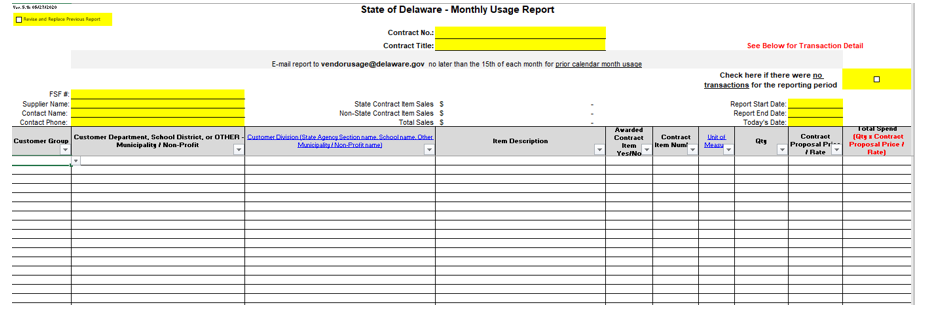 Note:  A copy of the current Usage Report will be sent by electronic mail to the Awarded Vendor.Completed reports shall be saved in an Excel format, and submitted to the following email address: Enter Agency Name EmailAttachment 9SAMPLE REPORT – FOR ILLUSTRATION PURPOSES ONLYNote:  Completed reports shall be saved in an Excel format, and submitted to the following email address: osd@delaware.gov . The form can be located at Office of Supplier Diversity - Division of Small Business - State of Delaware, bottom of the page, ‘Services and Information’ section, ‘Subcontractor Reporting Form’.Attachment 10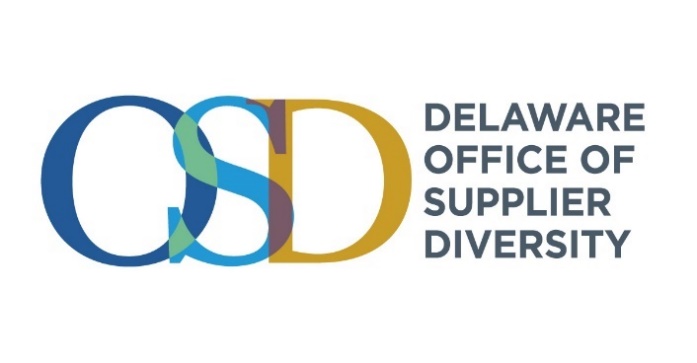 The Office of Supplier Diversity (OSD) has moved to theDivision of Small Business (DSB)Supplier Diversity Certification Applications can be found here:Certifications - Division of Small Business - State of DelawareCompleted Applications can be emailed to: OSD@Delaware.govFor more information, please send an email to OSD:OSD@Delaware.gov or call 302-577-8477Subscribe to the OSD Mailing ListNew address for OSD:Carvel State Building820 N. French Street, 10th FloorWilmington, DE  19801Telephone: 302-577-8477 / Fax: 302-736-7915Email: OSD@Delaware.govWeb site: https://business.delaware.gov/osd/Dover address:(Local applicants may drop off applications here)99 Kings HighwayDover, DE  19901Phone: 302-739-4271Submission of a completed Office of Supplier Diversity (OSD) application is optional and does not influence the outcome of any award decision. Attachment 11(Please select) BOND HAS BEEN WAIVED or BOND HAS NOT BEEN WAIVEDPERFORMANCE BOND								Bond Number:  ___________________KNOW ALL PERSONS BY THESE PRESENTS, that we, ______________________, as principal (“Principal”), and ______________________, a ______________________ corporation, legally authorized to do business in the State of Delaware, as surety (“Surety”), are held and firmly bound unto the  ____________________________________________ (“Owner”) (insert State agency name), in the amount of _________________ ($___________), to be paid to Owner, for which payment well and truly to be made, we do bind ourselves, our and each and every of our heirs, executors, administrations, successors and assigns, jointly and severally, for and in the whole, firmly by these presents.Sealed with our seals and dated this __________ day of ____________, 20__.NOW THE CONDITION OF THIS OBLIGATION IS SUCH, that if Principal, who has been awarded by Owner that certain contract known as Contract No. ___________ dated the __________ day of ____________, 20__ (the “Contract”), which Contract is incorporated herein by reference, shall well and truly provide and furnish all materials, appliances and tools and perform all the work required under and pursuant to the terms and conditions of the Contract and the Contract Documents (as defined in the Contract) or any changes or modifications thereto made as therein provided, shall make good and reimburse Owner sufficient funds to pay the costs of completing the Contract that Owner may sustain by reason of any failure or default on the part of Principal, and shall also indemnify and save harmless Owner from all costs, damages and expenses arising out of or by reason of the performance of the Contract and for as long as provided by the Contract; then this obligation shall be void, otherwise to be and remain in full force and effect.Surety, for value received, hereby stipulates and agrees, if requested to do so by Owner, to fully perform and complete the work to be performed under the Contract pursuant to the terms, conditions and covenants thereof, if for any cause Principal fails or neglects to so fully perform and complete such work.Surety, for value received, for itself and its successors and assigns, hereby stipulates and agrees that the obligation of Surety and its bond shall be in no way impaired or affected by any extension of time, modification, omission, addition or change in or to the Contract or the work to be performed thereunder, or by any payment thereunder before the time required therein, or by any waiver of any provisions thereof, or by any assignment, subletting or other transfer thereof or of any work to be performed or any monies due or to become due thereunder; and Surety hereby waives notice of any and all such extensions, modifications, omissions, additions, changes, payments, waivers, assignments, subcontracts and transfers and hereby expressly stipulates and agrees that any and all things done and omitted to be done by and in relation to assignees, subcontractors, and other transferees shall have the same effect as to Surety as though done or omitted to be done by or in relation to Principal.Surety hereby stipulates and agrees that no modifications, omissions, or additions in or to the terms of the Contract shall in any way whatsoever affect the obligation of Surety and its bond.Any proceeding, legal or equitable, under this Bond may be brought in any court of competent jurisdiction in the State of .  Notices to Surety or Contractor may be mailed or delivered to them at their respective addresses shown below.IN WITNESS WHEREOF, Principal and Surety have hereunto set their hand and seals, and such of them as are corporations have caused their corporate seal to be hereto affixed and these presents to be signed by their duly authorized officers, the day and year first above written.Attachment 12Bid Bond(Please select) BOND HAS BEEN WAIVED or BOND HAS NOT BEEN WAIVED(Amend percentage as appropriate)   10% BOND TO ACCOMPANY PROPOSAL(NOT NECESSARY IF CERTIFIED CHECK IS USED)	   KNOW ALL MEN BY THESE PRESENTS That _____ _____________________________ of ______________________ of the County of _____________ and State of _________________ principal, and _________________________ of ________________________ of the County of ________________ and the State of ______________________ as surety, legally authorized to do business in the State of Delaware, are held and firmly bound unto the State of Delaware in the sum of ____________ Dollars or ________ per cent (not to exceed ____________ Dollars) of amount bid on Contract No. _________________ to be paid to said State of  for the use and benefit of the _____________________________ of said State, for which payment well 			(hereinafter referred to as Agency)and truly to be made, we do bind ourselves, our and each of our heirs, executors, administrators, and successors, jointly and severally for and in the whole, firmly by these presents.   NOW THE CONDITION OF THIS OBLIGATION IS SUCH That if the above bounden principal ___________________________ who has submitted to said Agency of the State of Delaware, a certain proposal to enter into a certain contract to be known as Contract No. ____________, for the furnishing of certain products and/or services within the said State of  shall be awarded said Contract No. ____________, and if said _________________ shall well and truly enter into and execute said Contract No. ____________ and furnish therewith such surety bond as may be required by the terms of said contract and approved by said Agency, said contract and said bond to be entered into within twenty days after the date of official notice of the award thereof in accordance with the terms of said proposal, then this obligation to be void or else to be and remain in full force and virtue.   Sealed with __________________ seal and dated this _________ day of ________________ in the year of our Lord two thousand and  ______ (20       ).SEALED AND DELIVERED IN THE     Presence Of	________________________	________________________ (Seal)									Name of Bidder (Principal)Witness_________________________ 	BY  			_________________________ (Seal)		Corporate 		  Seal							_________________________					       						Title_________________________ BY				________________________ (Seal)										Name of Surety			         						________________________ (Seal)			         						_________________________											TitleAttachment 13PROPOSAL REPLY REQUIREMENTS[If electing to utilize this format, please identify minimum specified requirements below and modify as appropriate. For example:][AGENCIES ARE NOT REQUIRED TO UTILIZE THIS FORM]The response should contain the following minimum information:A brief Cover Letter including an Applicant's experience, if any, providing similar services.  Vendor shall provide a detailed description of services to be provided and shall respond to the Scope of Work identified. Failure to adequately describe the extent of their abilities may affect how the state evaluates and scores the vendor proposal.Include catalogs or links, if that is what is asked for.Vendors are encouraged to review the Evaluation criteria to see how the proposals will be scored and verify that the response has sufficient documentation to support each scoring criteria identified.One (1) complete, signed and notarized copy of the Non-Collusion Agreement (Attachment 2).  MUST HAVE ORIGINAL SIGNATURES AND NOTARY MARK – Form must be included.One (1) completed RFP Exception Form (Attachment 3) – please check box if no information – Form must be included.One (1) completed Profile and Capabilities Form (Attachment 4)One (1) completed Confidentiality Form (Attachment 5) – please check if no information is deemed confidential – Form must be included.One (1) completed Business Reference Form (Attachment 6) – please provide references other than State of Delaware contacts – Form must be included.One (1) complete and signed copy of the Subcontractor Information Form (Attachment 7) for each subcontractor – only provide if applicable.One (1) complete OSD Application (see link on Attachment 10) – optional, only provide if applicableThe items listed above provide the basis for evaluating each vendor’s proposal.  Failure to provide all appropriate information may deem the submitting vendor as “non-responsive” and exclude the vendor from further consideration.  If an item listed above is not applicable to your company or proposal, please make note in your submission package. PROPOSAL REPLY REQUIREMENTS (CONT’D)Vendors shall compile all documentation noted above, and all other documents as required in the Scope of Work, Appendix A, and shall provide in the following format(s):[Identify number] paper copies of the vendor proposal paperwork.  [Identify number] electronic copy of the vendor proposal saved to CD or DVD media disk, or USB memory stick.  Any copies of electronic price files shall be included on the same electronic media, but shall be saved separately from.Appendix A – STATEMENT OF WORK AND TECHNICAL SPECIFICATIONSAppendix B – PRICING FORMSIssuing agency needs to delete this page and add, if applicable, their Appendix B spreadsheet for vendor use in pricing of RFP. ActivityDue DateRFP Availability to VendorsMandatory Pre-bid ConferenceWritten Questions Due No Later Than (NLT)Written Answers Due/Posted to Website NLTProposals Due NLTPublic Proposal OpeningProposal Evaluation/Presentations as required Vendor Best & Final Discussions, as requiredContract AwardWill occur within 90 days of bid opening EVALUATION CRITERIAPERCENTAGEPOINTS1. 2.3.4.5.6.7.ACA Safe Harbor Additional Fee  *1010TOTAL SCORE100%1001.We do not wish to participate in the proposal process.2.We do not wish to bid under the terms and conditions of the Request for Proposal document.  Our objections are:3.We do not feel we can be competitive.4.We cannot submit a Proposal because of the marketing or franchising policies of the manufacturing company.5.We do not wish to sell to the State.  Our objections are:6.We do not sell the items/services on which Proposals are requested.7.Other:___________________________________________________________________FIRM NAMESIGNATUREWe wish to remain on the Vendor's List for these goods or services.We wish to be deleted from the Vendor's List for these goods or services.CorporationPartnershipIndividualCOMPANY CLASSIFICATIONS:  CERT. NO.: __________________Certification type(s)Circle all that applyCOMPANY CLASSIFICATIONS:  CERT. NO.: __________________Minority Business Enterprise (MBE)Yes 	NoCOMPANY CLASSIFICATIONS:  CERT. NO.: __________________Woman Business Enterprise (WBE)Yes 	NoCOMPANY CLASSIFICATIONS:  CERT. NO.: __________________Disadvantaged Business Enterprise (DBE)Yes 	NoCOMPANY CLASSIFICATIONS:  CERT. NO.: __________________Veteran Owned Business Enterprise (VOBE)Yes 	NoCOMPANY CLASSIFICATIONS:  CERT. NO.: __________________Service-Disabled Veteran Owned Business Enterprise (SDVOBE)Yes 	NoParagraph # and page #Exceptions to Specifications, terms or conditionsProposed Alternative1.AGENCY TO ENTER QUESTIONS THAT VENDORS CAN RESPOND TO2.3.Confidentiality and Proprietary Information1.  Contact Name & Title:  Business Name:  Address:  Email:  Phone # / Fax #:  Current Vendor (YES or NO):  Years Associated & Type of Work Performed:    2.  Contact Name & Title:  Business Name:  Address:  Email:  Phone # / Fax #:  Current Vendor (YES or NO):  Years Associated & Type of Work Performed:    3.  Contact Name & Title:  Business Name:  Address:  Email:  Phone # / Fax #:  Current Vendor (YES or NO):  Years Associated & Type of Work Performed:    PART I – STATEMENT BY PROPOSING VENDORPART I – STATEMENT BY PROPOSING VENDORPART I – STATEMENT BY PROPOSING VENDORPART I – STATEMENT BY PROPOSING VENDORPART I – STATEMENT BY PROPOSING VENDOR1.  CONTRACT NO.Enter Contract Number1.  CONTRACT NO.Enter Contract Number2. Proposing Vendor Name:2. Proposing Vendor Name:3. Mailing Address4.  SUBCONTRACTOR4.  SUBCONTRACTORa. NAMEa. NAME4c. Company OSD Classification:Certification Number:  _____________________4c. Company OSD Classification:Certification Number:  _____________________4c. Company OSD Classification:Certification Number:  _____________________b. Mailing Address:b. Mailing Address:4d. Women Business Enterprise                Yes       No4e. Minority Business Enterprise                Yes       No4f. Disadvantaged Business Enterprise      Yes       No4g. Veteran Owned Business Enterprise    Yes       No4h. Service Disabled Veteran Owned Business Enterprise                                    Yes       No4d. Women Business Enterprise                Yes       No4e. Minority Business Enterprise                Yes       No4f. Disadvantaged Business Enterprise      Yes       No4g. Veteran Owned Business Enterprise    Yes       No4h. Service Disabled Veteran Owned Business Enterprise                                    Yes       No4d. Women Business Enterprise                Yes       No4e. Minority Business Enterprise                Yes       No4f. Disadvantaged Business Enterprise      Yes       No4g. Veteran Owned Business Enterprise    Yes       No4h. Service Disabled Veteran Owned Business Enterprise                                    Yes       No5.   DESCRIPTION OF WORK BY SUBCONTRACTOR5.   DESCRIPTION OF WORK BY SUBCONTRACTOR5.   DESCRIPTION OF WORK BY SUBCONTRACTOR5.   DESCRIPTION OF WORK BY SUBCONTRACTOR5.   DESCRIPTION OF WORK BY SUBCONTRACTOR6a. NAME OF PERSON SIGNING7. BY (Signature)7. BY (Signature)8. DATE SIGNED8. DATE SIGNED6b. TITLE OF PERSON SIGNING7. BY (Signature)7. BY (Signature)8. DATE SIGNED8. DATE SIGNED PART II – ACKNOWLEDGEMENT BY SUBCONTRACTOR PART II – ACKNOWLEDGEMENT BY SUBCONTRACTOR PART II – ACKNOWLEDGEMENT BY SUBCONTRACTOR PART II – ACKNOWLEDGEMENT BY SUBCONTRACTOR PART II – ACKNOWLEDGEMENT BY SUBCONTRACTOR9a. NAME OF PERSON SIGNING10. BY (Signature)10. BY (Signature)11. DATE SIGNED11. DATE SIGNED9b. TITLE OF PERSON SIGNING10. BY (Signature)10. BY (Signature)11. DATE SIGNED11. DATE SIGNEDState of DelawareState of DelawareState of DelawareState of DelawareState of DelawareState of DelawareState of DelawareState of DelawareState of DelawareState of DelawareState of DelawareState of DelawareState of DelawareState of DelawareState of DelawareState of DelawareState of DelawareSubcontracting (2nd tier)  Quarterly  ReportSubcontracting (2nd tier)  Quarterly  ReportSubcontracting (2nd tier)  Quarterly  ReportSubcontracting (2nd tier)  Quarterly  ReportSubcontracting (2nd tier)  Quarterly  ReportSubcontracting (2nd tier)  Quarterly  ReportSubcontracting (2nd tier)  Quarterly  ReportSubcontracting (2nd tier)  Quarterly  ReportSubcontracting (2nd tier)  Quarterly  ReportSubcontracting (2nd tier)  Quarterly  ReportSubcontracting (2nd tier)  Quarterly  ReportSubcontracting (2nd tier)  Quarterly  ReportSubcontracting (2nd tier)  Quarterly  ReportSubcontracting (2nd tier)  Quarterly  ReportSubcontracting (2nd tier)  Quarterly  ReportSubcontracting (2nd tier)  Quarterly  ReportSubcontracting (2nd tier)  Quarterly  ReportSubcontracting (2nd tier)  Quarterly  ReportPrime Name:  Prime Name:  Prime Name:  Prime Name:  Prime Name:  Report Start Date:  Report Start Date:  Report Start Date:  Report Start Date:  Report Start Date:  Contract Name/NumberContract Name/NumberContract Name/NumberContract Name/NumberContract Name/NumberReport End Date: Report End Date: Report End Date: Report End Date: Report End Date: Contact Name:  Contact Name:  Contact Name:  Contact Name:  Contact Name:  Today's Date:  Today's Date:  Today's Date:  Today's Date:  Today's Date:  Contact Phone:  Contact Phone:  Contact Phone:  Contact Phone:  Contact Phone:  *Minimum Required *Minimum Required Requested detailRequested detailRequested detailVendor  Name*Vendor  TaxID* Contract Name/ Number*Vendor Contact Name*Vendor  Contact Phone*Report Start Date*Report End Date*Amount Paid to Subcontractor*Work Performed by Subcontractor UNSPSCM/WBE Certifying AgencyVeteran/Service Disabled Veteran Certifying Agency 2nd tier Supplier   Name2nd tier Supplier  Address2nd tier Supplier  Phone Number2nd tier Supplier  emailDescription  of Work Performed 2nd tier Supplier   Tax IdDate PaidPRINCIPAL______________________________________________________________________________________________________WitnessName__________________________________Title__________________________________Date__________________________________Company Name__________________________________Company AddressSURETY______________________________________________________________________________________________________WitnessName__________________________________Title